میزوپرستول جان بانوان را نجات میدهداطلاعات در ارتباط با میزوپرستول 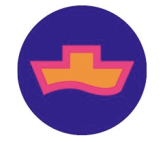 Women on Wavesبانوان بر امواج           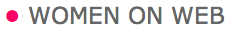 بانوان در وب    www.womenonweb.orgwww.womenonwaves.orgفهرستموضوع                                                                         صفحه۱ مقدمه                                                                        ۱چرا اطلاعات و آگاهی در مورد میزوپروستول* مورد نیاز و پر اهمیت است؟                                                    *(Misoprostol)اصول پروژه                                                                                                                                   ۲اساس حقوقی                                                                                                                                   ۲۲  اطلاعات لازم و اساسی  در مورد بهداشت باروری و بارداری             ۳ عادت ماهانه                                                                                                               پیشگیری از بارداری                                                                                                                         ۳     بیماریهای منتقله از طریق روابط جنسی                                                                                               ۵ روابط جنسی پر خطر یا تجاوز به عنف                                                                                                    ۵ بارداری                                                                                                                                        ۶      زایمان                                                                                                                                          ۶یادداشت برای مربی                                                                                                                          ۶پیشگیری از خونریزی بعد از زایمان * با میزوپرستول                                                                                  ۸ *( Postpartum hemorrhage, PPH(یادداشت برای مربی                                                                                                                         ۹سقط جنین ایمن با میزوپرستول                                                                                                           ۱۰هشدارها و توصیه ها                                                                                                                       ۱۰روشهای تهیه میزوپرستول                                                                                                               ۱۱ روش استفاده و مصرف میزوپروستول برای سقط جنین                                                                               ۱۲اثرات طبیعی میزوپرستول                                                                                                                 ۱۲چه زمان و در چه شرایطی باید به پزشک یا بیمارستان مراجعه کرد؟                                                                ۱۳اطمینان در مورد موفقیتآمیز بودن سقط جنین                                                                                           ۱۳پس از مصرف میزوپرستول                                                                                                               ۱۳راهنمائی در مورد سقط جنین در اینترنت                                                                                                 ۱۴یادداشت برای مربی                                                                                                                         ۱۴     ۳ تعلیم مشاوران                                                                     ۱۵۴ چگونه داروخانه ها را از کارکردهای میزوپرستول مطلع سازیم؟         ۱۸۵ پرسشهای متداول و پاسخها                                                  ۱۹۶ برنامه آموزشی یکروزه                                                      ۳۰۷   پرسش های سه گزینه ای                                                   ۳۲۱ مقدمه چرا اطلاعات و آگاهی در مورد میزوپرستول* مورد نیاز و پر اهمیت است؟*(Misoprostol)قرص میزوپرستول در فهرست داروهای ضروری واصلی سازمان بهداشت جهانی* قرار دارد. میزوپرستول می تواند برای نجات دادن جان و زندگی بانوان استفاده شود. بانوان میتوانند با استفاده از این دارو جان خود را نجات دهند. *(World Health Oragnisation)میزوپرستول باعث انقباض رحم میشود و در موارد زیر مورد استفاده قرار میگیرد: انجام سقط جنین ایمن                   	- 		    -   درمان سقط جنین طبیعی ناقص	                                         تحریک زايمان	 -  	«پیشگیری و درمان خونریزی پس از زایمان (پی پی اچ) »*                    	-  	        *( Postpartum hemorrhage, PPH(۱.  سقط جنین یکی از رایج ترین عملهای پزشکی در جهان است.بنا به گزارش سازمان بهداشت جهانی، سالانه ۴۲ میلیون بانو به دلایل مختلف از سقط جنین بعنوان مناسبترین گزینه  استفاده میکنند. سقط جنین یکی از رایج ترین موارد پزشکی برای بانوان در سراسر جهان محسوب میشود. با این حال بسیاری از بانوان امکان دسترسی به خدمات بهداشتی و ایمن برای سقط جنین ندارند و به این شکل زندگی و سلامتی آنها در معرض خطر قرار دارد. سقط جنین ناایمن وغیر بهداشتی دلیل عمده مرگ و میر مادران و بانوان است. از هر ۳۰۰ بانو، یک نفر بدلیل وعواقب سقط جنین غیر بهداشتی جان خود را از دست میدهد. درسطح جهانی سالانه ۶۷،۰۰۰ بانو جان خود را بی جهت از دست میدهد و بسیاری از بانوان از عوارض طولانی مدت سقط جنین غیر بهداشتی مانند ناباروری و درد مزمن رنج می برند.به ویژه در کشورهائی که قرص میزوپروستول به آسانی قابل تهیه و در دسترس نمیباشد، دادن اطلاعات و آگاهی در مورد گزینههای ایمن و بهداشتی سقط جنین به بانوان میتواند به حفظ سلامت و نجات جان آنها کمک کند.  سقط جنین با استفاده از میزوپرستول نشان داده است که در صورت استفاده در ۹ هفته اول بارداری، روشی ایمنتر و در ۸۰-۸۵ درصد موارد موفقیتآمیزتر است. در مقایسه با روشهای غیربهداشتی و خطرناک که بسیاری از بانوان برای سقط جنین بکارمیبرند، این روش یکی از ایمنترین و قابل اطمینانترین روشها میباشد. ۲. یکی از دلایل اصلی مرگ و میر بانوان خونریزی شدید بعد از زایمان (پی پی اچ) * است (۲۵%)   ۱۴ میلیون بانو بعد از زایمان دچار «خونریزی بعد از زایمان (پی پی اچ)» میشود. سالانه  ۱۰۰،۰۰۰ بانو به دلیل اثرات «پی پی اچ» جان خود را از دست میدهد. به عبارت دیگر: از هر ۱۰۰ نفر، ۱نفر بر اثر عوراض ناشی از خونریزی جان خود را از دست می دهد. با استفاده از میزوپروستول بلافاصله بعد از زایمان میتوان این خطر را تا ۵۰% کاهش داد. *(Postpartum hemorrhage, PPH)۳. سقط جنین ناقص میتواند باعث خونریزی سنگین و عفونت شود. با استفاده از میزوپرستول میتوان به سادگی از چنین عوارضی پیشگیری کرد. این کار معمولا توسط پزشک انجام میشود، ولی بانوان نیز خود میتوانند با استفاده از میزوپرستول سقط جنین ناقص را درمان کنند. ۴ استفاده از میزوپرستول برای تحریک زایمان فقط تحت نظر پزشک انجام میشود و استفاده از این روش توسط بانوان بدون نظارت پزشک اکیدا منع میشود. در این کتاب راهنما به روشهای استفاده و اعمال این دارو برای تحریک زایمان پرداخته نخواهد شد. میزوپرستول داروئی ارزان قیمت است که به طور گسترده در دسترس میباشد. این دارو در برابر حرارت مقاوم است و می تواند برای سال ها نگهداری شود. میزو پرستول به نامهای دیگری از جمله "کیتوتک" نیز به فروش می رسد، در کشورهای آفریقای شرقی از نامهای "میسوتک"*  و " ایسوفنت"* نیز استفاده میشود.*(Cytotc)*(Misotec)*(Isovent)اصول پروژه این کتاب راهنما شامل اطلاعات  مورد نیاز درباره زایمان وسقط جنین بیخطرو ایمن برای بانوان است. هدف این پروژه که این کتاب راهنما شامل آن میباشد، این است که اطمینان حاصل گردد که تمامی بانوان از آگاهی کافی و اطلاع مورد نیاز در مورد بهداشت باروری و بارداری برخوردار هستند.«بانوان در وب»* بر این باور است مشاوران داوطلب بدون آموزش پزشکی، که توسط پزشکان متخصص تعلیم دیدهاند، می توانند با ارائه اطلاعات و آگاهی کافی و مورد نیاز به بانوان کمک کنند تا آنها بتوانند زایمان و سقط جنین با میزوپرستول را به ایمنترین نحو انجام دهند. این کتاب راهنما نیز شامل اطلاعات لازمه برای داوطلبان برای راهنمائی بانوان در مورد میزوپرستول میباشد.)*Women on Web)داوطلبان به خوبی آموزش دیده و تعلیم شدهاند و میتوانند اطلاعات خود را در سطح جامعه به دیگران منتقل کنند. داوطلبان دارای اطلاعات تخصصی پزشکی نیستند و نمیتوانند به پرسشهای تخصصی و پزشکی زنان پاسخ دهند، آنها منابع مناسب و مطمئن هستتند که می توانند پرسشهای بانوان  را به خوبی پاسخ داده و اطلاعات مورد نیاز را در اختیار آنها بگذارند. همچنین فعالیت این داوطلبان در سطح جامعه کسب اطلاع در مورد میزان دسترسی به این دارو در درداروخانه ها و تهیه میزوپرستول میباشد.  اساس حقوقی  ماده ۱۹ از اعلامیه جهانی حقوق بشر: «هرشخص حق آزادی عقیده و بیان دارد و حق مزبور شامل آن است که از داشتن عقاید خود بیم و هراس نداشته باشد و در کسب اطلـاعات و افکار و در اخذ و انتشار آن، به تمام وسایل ممکن و بدون ملـاحظات مرزی، آزاد باشد».برای داوطلبانی که در کشورهائی فعالیت میکنند که سقط جنین غیرقانونی است، قابل ذکر و حائز اهمیت است که بنا بر ماده  ۱۹ اعلامیه حقوق بشر، فعالیت در این زمینه، قوانین مجازات اسلامی را نقض نمیکند. داوطلبان در زمینهء اطلاع رسانی و آگاهی دادن، آموزش و تعلیم دیدهاند و آنها بانوان را تشویق به عملی غیرقانونی نمیکنند. بنا بر این اساس داوطلبان تحت پیرگرد قانونی برای شرکت، تحریک و یا تشویق به عمل غیرقانونی  قرار نخواهند گرفت. در اکثر کشورها در مواردی که جان و یا سلامتی زن در خطر باشد، سقط جنین مجاز است، مهم اینست که  اطلاع رسانی و استدلال بر پایه این اصل انجام شود که جان بانوان و سلامت آنها با سقط جنین نجات خواهد یافت.۲  اطلاعات لازم و اساسی  در مورد بهداشت باروری و بارداریعادت ماهانه (پریود)عادت ماهانه (پریود) یکی از مراحل بلوغ در دختران است. – این یک فرایند است که در آن تخمک از یکی از تخمدان ها آزاد میشود. در صورت باروری تخمک توسط اسپرم مرد، زن باردار میشود. بیشترین امکان بارور شدن تخمک چند روز قبل، در طی وچند روز بعد از تخمک گذاری ارزیابی میشود.در دوره عادت ماهانه پوشش داخلی رحم همراه با خون از واژن خارج میشود. معمولا ۱۴ روز بعد از تخمکگذاری، زمانی که بانو باردار نباشد، خونریزی عادت ماهانه آغاز میشود. معمولا دوره عادت ماهانه ۲۸ روز (با آغاز روز اول عادت ماهانه تا روز اول عادت ماهانهء بعدی) طول میکشد، تخمکگذاری معمولا در روز چهاردهم اتفاق میافتد. دوره عادت ماهانه میتواند به کوتاهی ۲۳ روز یا به مدت ۳۵ روز طول بکشد. استرس، بعضی از ورزش شدید و رژیمهای غذایی می تواند شروع  و نظم دوره عادت ماهانه را تحت تاثیر قرار دهد. در هر زمان از دوره عادت ماهانه میتوان باردار شود. 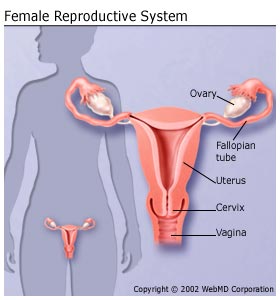 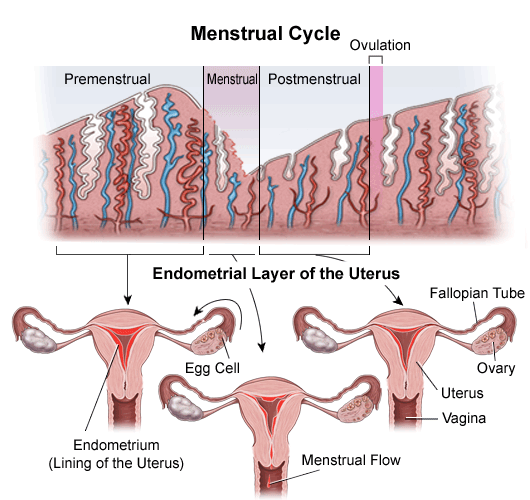 پیشگیری  از بارداریحدود ۸۵% از بانوان که فعال جنسی هستنند بدون استفاده از وسایل ضد بارداری، در ظرف یک سال باردار میشوند. بانوان میتوانند در دوران شیردهی (تغزیه نوزاد با شیرخود)، ۱۰ روز پس از زایمان و حتی در دوران عادت ماهانه باردار شوند. خروج آلت تناسلی قبل از انزال  و اجتناب ازمقاربت، از بارداری جلوگیری نمی کند. با استفاده از روشهای زیر میتوان از بارداری ناخواسته پیشگیری کرد:۱ تمرین اجتناب کامل ۲ استفاده از روشهای پیشگیری از بارداری. هیچیک  از این روشها بهطور ۱۰۰%مطمئن نیست.روشهای پیشگیری از بارداری برای بانوان:-   «دیافرام»*  یا سرپوش فقط با نسخهء پزشک قابل تهیه است و اندازهگیری سرپوش توسط متخصص یا پزشک انجام میشود. *diaphragm-    قرصهای ضد بارداری برای پیشگیری از باردار شدن استفاده میشود. این قرص باید هر روز مصرف شود و بعد از استفراغ و اسهال مواثر نخواهد بود. - -     «دپو-پروورا»* یک روش پیشگیری هورمونی از بارداری است که هر سه ماه یکبار از طریق تزریق به بازو یا باسن به بدن وارد میشود. تزریق باید هر ۳ ماه یکبار تکرار شود.)*Depo-Provera(-     «ایمپلنت»* میله پلاستیکی کوچک است که با عمل جراحی در زیر پوست بازو جایداده میشوند، از آنجا هورمون های پیشگیری از بارداری ترشح میشود.)*Implants(-     «ای یو دی»* شیء  است که توسط پزشک در رحم قرار داده می شود. در صورتی که  «آی یو دی» پس از ۵ روز بعد مقاربت محافظت نشده داخل رحم قرار داده شود می تواند مانع بارداری ناخواسته شود. «آی یو دی» میتواند به مدت ۵ تا ۱۰ سال داخل رحم بماند. )*IUD(-    عقیم سازی یک عمل جراحی است. این یک روش دائمی پیشگیری از بارداری است. قرص های ضد بارداری اضطراری را باید در ظرف ۷۲ ساعت پس رابطه جنسی حفاظت نشده به منظور پیشگیری از بارداری ناخواسته استفاده کرد. بانوان میتوانند از قرص معتبر ضد بارداری اضطراری به نام «نرلو»* استفاده کنند. دو نوع قرص پیشگیری ازبارداری اورژانس موجود میباشد: یکی حاوی ترکیبی از استروژن و پروژسترون و دیگری فقط حاوی پروژسترون است.)*Norlevo(برای آقایان:-    کاندوم فقط یکبار قابل استفاده میباشد و در پیشگیری بارداری ۸۶% موثر میباشد. کاندوم از موثرترین روشها برای کاهش خطرات  ابتلا به ایدز* و سایر بیماریهای وابسته به ایدز و بیماریهای منتقله از راه جنسی میباشد. *AIDS-   عقیم سازی یک عمل جراحی سریع است که تحت بی حسی موضعی انجام می شود. توانایی نعوظ و انزال با این روش را از بین نمی رود و کاهش نمییابد.بیماری های مقاربتی**( Sexually transmitted diseases)اکثر بیماریهای مقاربتی از طریق رابطه جنسی محافظت نشده و بدون کاندوم منتقل میشود. علائم  آن میتواند شامل موارد زیر باشد:ترشحات زرد مایل به سبز یا خکستری از واژن                          		-	ترشحات غیر طبیعی از واژن یا آلت تناسلی مرد  		-	ناراحتی در طول مقاربت     		-	درد در طول مقاربت          		-	بوی بد و متعفن از ناحیة تناسلی         	  	-	درد شکم            		-	خونریزی بین دوره های عادت ماهانه   	-	احساس درد و سوزش هنگام ادرار                 		   -	سوزش و خارش ناحیه آلت تناسلی بانوان	-	درد در آلت تناسلی مرد، فرج، مهبل (واژن)، گردن رحم، زبان، لبها، و یا بخش های دیگر بدن      	  	  -	زگیل بر روی آلت تناسلی، مهبل (واژن)، گردن رحم، مقعد و کیسه بیضه 	-	تب 	-	در برخی از موارد شخص  دارای هیچ نشانه و علائم این بیماریها نمیباشد. رابطه جنسی پر خطر یا تجاوز به عنفپس از رابطه جنسی پر خطر (تجاوز به عنف) بانوان می تواند خطر ابتلا به «ایدز»* و سایر بیماریهای وابسته به ایدز و بیماریهای منتقله را با استفاده از داروئی به نام "پس از قرار گرفتن در معرض پیشگیری"* کاهش دهند.)*AIDS(*(post-exposure prophylaxis, PEP)این دارو در بسیاری از کشورها به راحتی قابل تهیه نمیباشد. در صورت دسترسی به این دارو، بانوان باید بلافاصله پس از تجاوز این دارو را مصرف کنند. پس از گذشت ۷۲ ساعت (۳ روز) بعد از تجاوز استفاده از این دارو برای کاهش خطر مبتلا شدن به «اچ آی وی»*، موثر نخواهد بود. *(HIV)«پ ا پ»* بطور ۱۰۰% موثر نیست و برای پیشگیری از بیماریهای مقاربتی، باید از آنتیبیوتیک استفاده کرد. برای پیشگیری از بارداری ناخواسته باید ظرف مدت ۷۲ ساعت بعد از رابطه جنسی حفاظت نشده، قرص ضد بارداری اضطراری یا «قرص صبح روز بعد»  استفاده شود. *(post-exposure prophylaxis, PEP)بارداریاولین و قابل اطمینانترین نشانه بارداری قطع عادت ماهانه است. نشانههای دیگر بارداری عبارتند از: تهوع واستفراغ، خستگی، ولع و اشتها برای غذاهای خاص و تکرار ادرار به ویژه در شب. بارداری را میتوان با آزمایش بارداری تائید کرد، این آزمایش جهت تعیین هورمون حاملگی در ادارار و خون انجام میشود. بانوان میتوانند با محاسبه دقیق مدت زمان بارداری خود را تعیین کنند. آنها میتوانند با حساب کردن روز اول از آخرین عادت ماهانه خود تا روزانجام محاسبه، زمان بارداری خود را تعیین کنند. همچین اندازه رحم میتواند به منظور برآورد طول زمان بارداری مورد استفاده قرار گیرد. تغییرات در اندازه رحم در دوران بارداری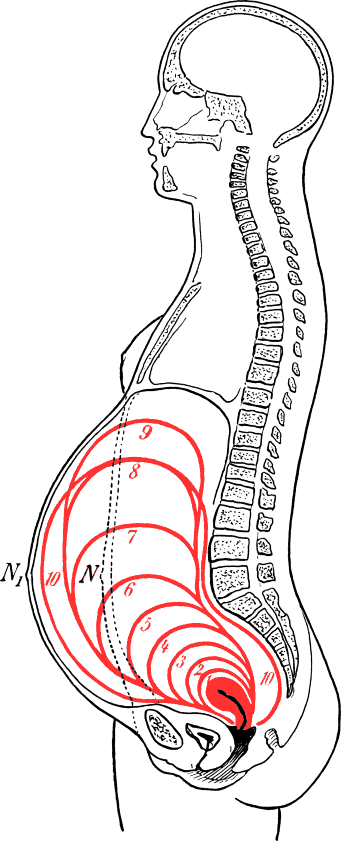 زایمان       زایمان معمولا میان ۳۷ تا ۴۲ هفته پس از آخرین دوره عادت ماهانه اتفاق میافتد. اگر دورهء بارداری بدون مشکل بودهاست، بانوان میتوانند در خانه با کمک متخصص زایمان کنند. متاسفانه در برخی از مواقع دسترسی به متخصص و یا شخص آگاه ممکن نمیباشد و بانوان مجبورند به تنهائی و یا با افرادی که در این زمینه دارای اطلاعات کافی نیست، زایمان کنند. اگر دوره بارداری همراه با مشکلات و عوارض بوده، توصیه میشود که حتما برای زایمان به بیمارستان مراجعه شود. زایمان با انقباضات منظم رحم شروع میشود. اگر زایمان مدت طولانی ادامه داشته و نوزاد هنوز متولد نشده، برای زایمان تحت نظارت پزشک حتما به بیمارستان مراجعه کنید. هچنین میتوان به روش سزارین زایمان کرد. پس از زایمان احتمال خونریزیهای شدید وجود دارد. یکی از دلایل اصلی خونریزی پس از زایمان عدم جمع شدن مناسب رحم است (۷۰-۹۰%). میزوپرستول داروئی مناسب برای انقباض رحم است که باقیماندههای پلاسنتا را از رحم جدا کرده و دفع میکند. پس از دفع باقیماندهء پلاسنتا، رحم شروع به انقباض میکند و به حالت اولیه خود بازمیگردد. یادداشت برای مربی: نکات اصلی: اثر و نتایج میزوپرستول، در چه مواردی میتوان از میزوپرستول استفاده کرد، نکات ضروری و مهم در مورد سلامت مادران، دورهء عادت ماهانه، روشهای پیشگری از بارداری، چگونگی تشخیص بیماریهای مقاربتی، چگونگی تعیین مدت بارداری. پس از ارائهء اطلاعات و توضیح در مورد روشهای پیشگیری از بارداری از حضار درخواست کنید در گروههای کوچک یا دسته جمعی به پرسشهای زیر پاسخ دهند. همچنین میتوانید این کار را  پس از توضیح هر موضوع انجام دهید. ۱) هر دوره از عادت ماهانه معمولا چند روز طول میکشد؟  پاسخ: ۲۸ روز. ۲) آیا امکان طولانیتر و یا کوتاهتر بودن این دوره وجود دارد؟ پاسخ: عادت ماهانه میتواند از ۲۳ تا ۳۵ روز متغیر باشد. ۳) در چه زمانی از دوره عادت ماهانه احتمال باردارشدن وجود دارد؟ پاسخ: در هر زمان از این دوره احتمال باردار شدن وجود دارد.۴) آیا احتمال باردار شدن در دوره تغزیه کودک با شیر مادر وجود دارد؟ پاسخ: آری.۵) آیا احتمال باردار شدن در زمان عادت ماهانه وجود دارد؟ پاسخ: آری. ۶) چگونه میتوان از باردار شدن جلوگیری کرد؟ پاسخ: با استفاده از روشهای پیشگیری از بارداری. ۷) کدامیک از روشهای پیشگیری از بارداری برای بانوان و آقایان در منقطه شما (شهر/کشور) در دسترس میباشد؟ ۸) «پ ا پ» را توضیح دهید؟پاسخ: «پ ا پ» یک دارو برای جلوگیری از ابتلا به بیماری «اچ آی وی» و «ایدز» میباشد که در ظرف ۷۲ ساعت پس از تجاوز و یا سکس ناخواسته باید استفاده شود. ۹) آیا در بیمارستانهای شهر شما امکان دسترسی به این دارو وجود دارد؟ ۱۰) روشهای تائید بارداری را شرح دهید.پاسخ: با استفاده از تستهای تائید بارداری یا توسط پزشک. ۱۱) چگونه میتوان مدت زمان بارداری را محاسبه کرد؟ پاسخ: با محاسبه روز اول از آخرین دوره عادت ماهانه تا روز انجام محاسبه. ۱۲) دورهء بارداری چند هفته طول میکشد؟ پاسخ: دورهء بارداری سالم و بدون عوارض و مشکلات معمولا بین ۳۷ تا ۴۲ هفته طول میکشد. ۱۳) آیا زایمان در خانه ایمن و بدون خطر است؟ پاسخ: اگر دورهء بارداری بدون عوارض و مشکل بوده است، زایمان در خانه با کمک و تحت نظر فردی متخصص یا باتجربه بلامانع میباشد. اگر دورهء بارداری با مشکلات و عوارض همراه بوده است توصیه میشود برای زایمان به بیمارستان مراجعه شود. پیشگیری از «خونریزی بعد از زایمان» با میزوپرستول:یکی از دلایل اصلی مرگ بانوان خونریزیهای شدید پس از زایمان میباشد (۲۵%). سالانه ۱۴ میلیون از بانوان دچار خونریزی پس از زایمان شده و۱۲ هزار جان خود را بر اثر خونریزی از دست میدهد.  زایمان در بیمارستان دارای این مزیت است که داروهای جلوگیری از خونریزی در دسترس میباشد. اگر برای زایمان در خانه انتخاب کردهاید، میتوانید برای جلوگیری از خونریزی پس از زایمان از مزوپرستول استفاده کنید، بر این شرط که بلافاصله پس از زایمان و قبل از خروج پلاسنتا، میزوپروستول مصرف شود. میزوپرستول باعث انقباض رحم میشود.بسته لوازم زایمان در خانه باید شامل وسائل زیر باشد:اسکالپل استریلیزه شده، (یا تیغ مخصوص تراش)، ۲ تکه نخ بسیار تمیز و سه قرص میزوپروستول. بانوان میتوانند به تنهائی یا با کمک همراه خود با استفاده از میزوپرستول در چهار مرحله از خونریزی پس از زایمان از جلوگیری کنند: ۱.  نوزاد را بلافاصله پس از زایمان خشک کرده و او را روی شکم یا سینه مادربرای تغزیه با شیر مادر، قرار دهید (توصیه میشود برای پیشگیری و کاهش ابتلاء نوزاد مادران سیرو پازیتیو* بهتر است نوزاد را با شیر خود تغزیه نکنند). سر نوزاد را با یک حوله یا پارچهء گرم بپوشانید. * (HIV Positive)۲.  پس از دقیقه اول تولد:         -      معاینه شکم برای پیدا کردن اطمینان که نوزاد دیگری در رحم مادر نیست (دوقلو). استفاده از میزوپرستول هنگامی که نوزاد دیگری هنوز در رحم است باعث پارگی رحم میشود. سپس ۳ عدد قرص میزوپرستول ۲۰۰ میلیگرمی را زیر زبان قرار دهید،                         	-  	-   رحم شروع به انقباض میکند.	-   این میتواند همراه با تب و لرز، تهوع و استفراغ، اسهال و گرفتگی عضلات همراه باشد.                                                                                                                       							۳. با گیرهبند ناف، بند ناف را گرفته و بند ناف را با اسکالپل استریل قطع کنید. سپس صبر کنید تا پلاسنتا خارج (دفع) شود.۴. پس از دفع پلاسنتا رحم را ماساژ دهید تا منقبض شود. این کار را هر ۱۵ دقیقه یکبار برای ۲ ساعت انجام دهید. اگر پس از استفادهء میزوپرستول خونریزی ادامه داشت، میتوانید از چهار قرص دیگر که آنرا زیر زبان قرار میدهید، استفاده کنید. در موارد زیر سریعا به بیمارستان مراجعه کنید: 	  زمانی که پلاسنتا در عرض ۳۰ دقیقه هنوز دفع نشدهاست.	  -	          -   بعد از استفاده از میزوپرستول خونریزی کم و یا قطع نشده است. یادداشت برای مربی: نکات اصلی: میزوپرستول باعث انقباض رحم میشود، ۱ دقیقه پس از زایمان، معاینه شکم برای اطمینان از وجود نوزاد دیگر، ۳ عدد قرص میزوپرستول، ماساژ رحم. پس از ارائه اطلاعات و توضیح در مورد روشهای پیشگیری از بارداری از حضار درخواست کنید در گروههای کوچک یا دسته جمعی به پرسشهای زیر پاسخ دهند. همچنین میتوانید این کار را  پس از توضیح هر موضوع انجام دهید. شما میتوانید از پرسشهای ۳۰- ۴۱ «صفحه ۲۶ تا  ۲۸ » استفاده کنید یا گروه را به گروههای کوچکتر تقسیم کنید تا در این گروهها حضار بر روی این پرسشها کار کنند.۱. خونریزی پس از زایمان چیست؟  پاسخ: خویریزی شدید پس از زایمان که میتواند موجب مرگ بانوان شود. ۲. چهار مرحلهء استفاده از میزوپرستول برای پیشگیری از خونریزی پس از زایمان را توضیح دهید. پاسخ:۱. نوزاد را خشک کرده و او را روی شکم مادر قرار دهید.                 	۲. یک دقیقه پس از تولد: 	          -    معاینه شکم برای پیدا کردن اطمینان که نوزاد دیگری در رحم مادر نیست (دوقلو). استفاده از میزوپروستول هنگامی که هنوز نوزاد دیگری در رحم است باعث پارگی رحم میشود. 	سپس ۳ عدد قرص میزوپرستول را زیر زبان قرار دهید.                         	-  	 همچنین میتوانید قیل از مصرب قرصها را در آب حل کنید.         	         -۳. بند ناف را بریده و صبر کنید تا پلاسنتا دفع شود. 	۴. پس از دفع پلاسنتا تا انقباض رحم را ماساژ دهید. این کار را هر ۱۵ دقیقه یکبار برای ۲ ساعت انجام دهید.      	    ۳. چه زمانی باید به بیمارستان مراجعه کنید؟ پاسخ:۱. زمانی که پلاسنتا در عرض ۳۰ دقیقه هنوز دفع نشدهاست.   	۲. بعد از استفاده از میزوپرستول خونریزی کم و یا قطع نشده است.  	      ۴. چرا نباید از میزپرستول زمانیکه هنوز نوزاد دیگری در رحم است، استفاده کرد؟پاسخ:       - استفاده از میزوپرستول در این زمان باعث پارگی رحم میشود.سقط جنین ایمن با استفاده از میزوپرستولبر اساس تحقیقات سازمان بهداشت جهانی، ۸۰ تا ۹۰%  از موارد سقطجنین با میزوپرستول موفقیتآمیز است. به بانوانی که برای اتمام بارداری خود تصمیم به سقطجنین با استفاده از میزوپرستول گرفتهاند، توصیه میشود که قبل از استفاده دستور العمل را با دقت مطالعه کرده و در مورد مراحل و طرز استفادهء آن با شخص قابل اطمینان مشورت و صحبت کرده، همچنین باید اطمینان حاصل گردد بانوان تمامی اطلاعات را به درستی فهمیده و دریافت کردهاند. میزوپرستول باعث انقباض رحم میشود ودرنتیجه جنین دفع خواهد شد. عوارض و خطرات ناشی از سقط جنین با میزوپرستول، همانند سقطجنین طبیعی است. در ۱۰% از موارد سقطجنین طبیعی باعث خاتمه یافتن بارداری میشود.هشدارها و توصیه ها۱.  هیچگاه نباید این کار به تنهائی انجام شود.	     یکی از نکات قابل توجه و پر مهم این است که هنگام سقطجنین نباید تنها باشید. شما میتوانید این کار را با فردی نزدیک و قابل اطمینان برای مثال همسر، دوست یا ازآشنایان انجام دهید. مهم این است که این فرد آگاهی، اطلاع یا تجربهای در این زمینه داشته باشد که در صورت نیاز و بروز عوارض بتواند به شما کمک کند. ۲. اگر دوران بارداری بیشتر از ۱۲ هفته است، نباید به تنهائی و با دارو سقط جنین کنید. 	       بارداری بیشتر از ۱۲ هفته به این معناست که ۸۴ روز از روز اول آخرین عادت ماهانه گذشته است. برای محاسبه مدت بارداری، روز اول از آخرین عادت ماهانه خود را بهیاد آورید و تا روز انجام سقطجنین مدت بارداری خود را تعین کنید. اگر گمان میرود یا ا سنوگرافی نشان داده که شما بیشتر از ۱۲ هفته باردار هستید، سقط جنین داروی اکیدا منع میشود.       ۳. استفاده از میزوپرستول بدون تحت نظر پزشک تنها زمانی مجاز است که بانو دچار بیماریهای جدی و خطرناک نباشد. بیشتر بیماریها مانعی برای سقطجنین نمیباشند. سقط جنین (همراه با خونریزی شدید است)  با داشتن بیماریهای جدی برای مثال کمخونی شدید، بسیار خطرناک است. در برخی از کشورها که سقطجنین ممنوع میباشد دربرخی از موارد، بیماریهای جدی خود یک دلیل قانونی برای سقطجنین محسوب میشود. اگر امکان مبتلا بودن به بیماریهای مقاربتی از جمله «کلامیدیا»* یا «سوزاک»* وجود دارد، حتما برای مشاوره و درمان به پزشک مراجعه کنید. بانوان مبتلا به «اچ ای وی»* میتوانند بلامانع از میزوپروستول استفاده کنند، احتمال کمخونی و سرایت بیماری و عفونت در این افراد بیشتر میباشد و باید هنگامی که از میزوپرستول استفاده میشود از آنیبیوتیک نیز استفاده کنند.*(Chlamydia)*(Gonorrhea)*(HIV)هنگامی که احتمال بارداری خارج از رحم وجود دارد، نباید از میزوپرستول استفاده کرد. بارداری خارج از رحم در همه کشورها حتی کشورهائی که سقطجنین غیرقانونی است، توسط پزشک درمان میشود. میزوپرستول نمیتواند بارداری خارج از رحم را درمان کند و جنین سقط نخواهد شد. ۴. هنگامی که سقطجنین میکنید «آی یو دی» باید از رحم خارج شدهباشد. 	استفاده از میزوپرستول زمانی که «آی یو دی» هنوز داخل رحم قرار دارد اکیدا منع میشود. اگرچه احتمال باردار شدن با داشتن «آی یو دی» بسیار کم میباشد، برای استفاده از میزوپرستول برای سقطجنین، باید «آی یو دی» را از رحم خارج کنید.       ۵. زمانی از میزوپرستول استفاده کنید که امکان دسترسی و مراجعه به بیمارستان در صورت نیاز به راحتی و در  	 کوتاهترین زمان امکانپذیر باشد.         ۶. سقطجنین انتخاب شخصی یک فرد میباشد وهیچکس نباید او را مجبور به انجام سقطجنین کند.روشهای تهیهء میزوپرستول           در برخی از داروخانه ها میزوپرستول بدون نسخه به فروش میرسد و قابل تهیه میباشد. در برخی از داروخانهها دریافت این دارو فقط با نسخهء پزشک مجاز است. میزو پرستول با نامهای دیگری از جمله "کیتوتک"* نیز به فروش می رسد، در کشورهای آفریقای شرقی از نامهای "میسوتک"* و " ایسوفنت"* نیزاستفاده میشود. در برخی از موراد قیمت این دارو متفاوت است، تفاوت در قیمت به معنا و دال بر تفاوت در کیفت نمیباشد. خرید ارزانترین نوع میتواند انتخابی ایمن باشد. شما میتوانید بدون نگرانی ارزانترین دارو را خریده و استفاده کنید.  *(Cytotc)*(Misotec)*(Isovent)اگر برای تهیه دارو در یکی از داروخانهها با مشکل مواجه هستید، میتوانید به سایر داروخانهها مراجعه کنید، همچنین میتوانید از دوستان مذکر یا همسر خود بخواهید که این دارو را برای شما از داروخانه خریداری کند. در صورت امکان  میتوانید پزشکی را پیدا کنید که حاضر به نوشتن نسخه برای شما باشد. اگر در داروخانه از شما پرسیدهشد که این دارو را به منظور چه کاری نیاز دارید، میتوانید بگوئید آنرا برای خواهر و یا دوست خود که بزودی زایمان میکند، نیاز دارید. این دارو نیز در بازار سیاه موجود و قابل تهیه میباشد، شما باید اطمینان کامل حاصل کنید که این دارو، میزوپرستول واقعی است  و داروئی دیگر یا داروی تقلبی نیست. بانوان باید دست کم ۱۲ قرص ۲۰۰میکروگرم خریداری کنند. روش استفاده و مصرف میزوپروستول  برای سقط جنین ایمن       ۱.       چهار عدد قرص  ۲۰۰ میکروگرمی را زیر زبان قرار داده و از قورت دادن قرصها حداقل به مدت ۳۰ دقیقه بپرهیزید و صبر کنید تا قرصها کاملا حل شوند. ۲.      پس از گذشت ۳ ساعت، چهار قرص دیگر ۲۰۰میکروگرمی را زیر زبان قرار دهید، از قورت دادن قرصها حداقل به مدت ۳۰ دقیقه بپرهیزید و صبر کنید تا قرصها کاملا حل شوند. ۳.    پس از گذشت ۳ ساعت، چهار قرص دیگر ۲۰۰میکروگرمی را زیر زبان قرار دهید، از قورت دادن قرصها حداقل به مدت ۳۰ دقیقه بپرهیزید و صبر کنید تا قرصها کاملا حل شوند.آمار موفقیت این روش ۸۰ تا ۹۰% میباشد، این به این معناست که ازهر ۱۰ بانو، ۸ تا ۹ فرد سقطجنین ایمن و موفق خواهند داشت. اثرات طبیعی میزوپرستول	پس از مصرف میزان (دوز)  اول دارو: ۱        گرفتگی و درد در ناحیه شکم. برای تسکین درد میتوانید از پاراستامل (تیلنول، آکستامینوفن) یا ایبوبرفن* استفاده کنید. 	*                               Paracetamol (Tylenol, acetaminophen) or Ibuprofen		۲        تهوع، استفراغ و اسهال و در بعضی از موارد تب و لرز. این عوارض در برخی از بانوان دیده میشود.        	۳        پس از استفادهء قرصها خونریزی معمولا پس از گذشت ۴ ساعت و در برخی از موارد با گذشت بیش از ۴ ساعت آغاز میشود. خونریزی از اولین علائم شروع سقطجنین است، در صورت ادامه سقطجنین گرفتگی و درد در ناحیه شکم شدیدتر خواهد شد. خونریزی از زمان عادت ماهانه بیشتر و همراه با لختههای خون میباشد. خونریزی، درد و گرفتگی با طولانیتر شدن زمان بارداری شدیدتر خواهد بود. خونریزی به مدت ۱ تا ۲ هفته پس از سقطجنین ادامه خواهد داشت ولی سبکتر خواهد شد و در اکثر مواقع پس از ۴ تا ۶ هفته عادت ماهانه به حالت عادی خود باز میگردد. هنگامی که سقطجنین پایان یافتهاست، خونریزی، درد و گرفتگی کمتر خواهد شد. اوج خونریزی و درد از علائم سقط شدن جنین محسوب میشود.بسته به مدت بارداری احتمال دفع کیسهء بارداری وجود دارد. اگر بارداری به مدت ۵ تا ۶ هفته پیشرفت کرده باشد، کیسهء بارداری مشاهده نخواهد شد. پس از گذشت ۹ هفته از بارداری کیسهء بارداری و جنین همراه با خون از بدن دفع خواهد شد. سقطجنین بین ۹ تا ۱۲ هفته با عوارضی بیشتری همراه خواهد بود. اگر پس ازمصرف دوزسوم  هنوز خونریزی رخ ندادهاست، سقطجنین رخ نداده و میتوانید پس از گذشت چند روز با استفاده از میزوپرستول دوباره اقدام به سقطجنین کنید. همچنین میتوانید در صورت امکان برای سقطجنین به پزشک مراجعه کنید. اگر مدت بارداری کمتر از ۹ هفته است و دسترسی به اینترنت آسان میباشد، برای راهنمائی و کمک به سایت «بانوان در وب» مراجعه کنید. (برای اطلاعات در این زمینه  به صفحهء ۱۴ رجوع کنید).چه زمان و در چه شرایطی باید به پزشک یا بیمارستان مراجعه کرد؟۱ هنگام خونریزی بسیار شدید که بیش از ۲ تا ۳ ساعت به طول میانجامد (خونریزی شدید مشابه با باز کردن شیر آب است) سرگیجه میتواند یکی از علائم خونریزی زیاد باشد. خونریزی شدید خطری جدی برای جان و سلامتی بانوان است.  ۲ هنگامی که پس از گذشت چند روز درد شدید هنوز ادامه دارد. ۳ هنگام ترشحات متفعن از واژن.۴ هنگامی که تب بالاتر از ۳۸ درجه سلسیوس (۱۰۰ درجه فارنهایت) و بیشتر از ۲۴ ساعت ادامه دارد یا هنگامی که تب بالاتر از ۳۹ درجه است. درمان عوارض سقطجنین داروئی همانند درمان عوارض سقطجنین طبیعی است. هنگام رخدادن عوارض میتوانید به پزشک یا بیمارستان مراجعه کنید و بگوئید که دچار سقطجنین طبیعی شدهاید. پزشک به هیچوجه نمیتواند تشخیص دهد از دارو استفاده شده است. برای درمان عوارض سقطجنین پزشک عمل کورتاژ را انجام خواهد داد. پزشک در چنین شرایطی موظف به کمک میباشد. اطمینان در مورد موفقیتآمیز بودن سقط جنیندر برخی از موارد با وجود خونریزی جنین سقط  نمیشود، به همین دلیل کسب اطمینان در مورد موفقیتآمیز بودن سقط جنین بسیار مهم است. تستهای بارداری پس از گذشت  ۲ یا ۳ هفته معتبر هستند و به همین دلیل توصیه میشود در صورت امکان، پس از یک هفته برای کسب اطمینان برای سنوگرافی به پزشک مراجعه کنید. اگر جنین  بطور موفقیتآمیز سقط شده باشد، علائم بارداری رفع خواهد شد و دیگر احساس بارداری نخواهیدکرد. اگر استفاده از میزوپرستول موفقیتآمیز نبوده و بارداری کمتر از ۹ هفته است، به سایت «بانوان در وب»* برای تهیه «میفپرستینه»* و میزوپرستول مراجعه کنید. اگر بارداری بیشتر از ۹ هفته است و هیچ پزشکی حاضر به کمک و سقطجنین نیست، تنها راه حل میتواند سفر به کشوری باشد که در آنجا بهطور قانونی و ایمن سقطجنین کنید یا تصمیم به ادامه بارداری بگیرید. اگر بارداری ادامه پیدا کند، استفاده از میزوپرستول خطرهای جسمی از جمله بدشکلی دست و یا پا، همچنین عوارض ناهنجار بر اعصاب کودک میتواند داشته باشد. *www.womenonweb.org»*Mifepristone«پس از مصرف میزوپروستولبه مدت ۵ روز پس از سقطجنین برای پیشگیری از عفونت، چیزی نباید وارد واژن شود ( از داشتن رابطه جنسی خودداری کنید). پس از سقطجنین میتوان باردار شد! برای جلوگیری از بارداری ناخواسته حتما از روشهای پیشگیری از بارداری استفاده کنید. راهنمائی در مورد سقط جنین در اینترنتاگرامکان دسترسی به اینترنت برای شما آسان میباشد و بارداری کمتر از ۹ هفته است، به سایت «بانوان در وب» برای کمک و راهنمائی  مراجعه کنید. شما میتوانید از طریق پست  داروهای «میفپرستینه»* و میزوپرستول به آدرس مورد نظر خود دریافت کنید. این ۲ دارو  برای انجام سقطجنین موفق، ۹۸% مطمئن هستنند. شما میتوانید برای اطلاعات بیشتر به آدرس زیر ایمیل خود را بفرستید:info@womenonweb.org»*Mifepristone«یادداشت برای مربی: نکات اصلی: علائم سقطجنین با میزوپرستول همانند علائم سقطجنین طبیعی، قبل از ۱۲ هفته، از انجام این کار به تنهائی خودداری کنید، در فاصله ۲ ساعتی تا بیمارستان، در ۳ مرحله هر ۳ ساعت ۴ قرص زیر زبان، خونریزی، گرفتگی و دلپیچه، عوارض جانبی (سرگیجه، تهوع و اسهال استفراغ)، ۱۵% احتمال ناموفق بودن سقطجنین  و نیاز رجوع به پزشک برای درمان، چه زمان به بیمارستان مراجعه شود (خونریزی شدید، تب، درد مداوم)، آزمایش بارداری ۳ هفته بعد، ادامه بارداری در۶% از موارد.پس از ارائه اطلاعات دربارهء میزوپرستول، بر نکات اصلی تاکید کرده و از حضار درخواست کنید در گروههای کوچک یا دسته جمعی به پرسشهای زیر پاسخ دهند. همچنین شما میتوانید پرسشهای شمارهء ۱ تا ۲۹  از قسمت «پرسش و پاسخ» برای حضار مطرح کنید یا گروه را به گروههای کوچکتر تقسیم کرده تا در این گروهها حضار بر روی این پرسشها کار کنند. ۱. شش مورد احتیاطی که برای سقطجنین ایمن از آن آگاهی باید داشته داشت را شرح دهید.پاسخ:  -  استفاده از میزوپرستول برای سقطجنین هیچگاه نباید به تنهائی انجام شود. -  اگر بارداری بیشتر از ۱۲ هفته میباشد، نباید با دارو سقطجنین کرد.-  عدم ابتلا به بیماریهای جدی و خطرناک.- عدم وجود «آی یو دی» در رحم.-  امکان مراجعه به بیمارستان در کوتاهترین زمان.- فرد توسط شخصی مجبور به سقطجنین نشده است وسقطجنین انتخاب آزاد و شخصی فرد میباشد. ۲ روش صحیح استفاده از میزوپرستول برای سقطجنین ایمن قبل از ۱۲ هفته را توضیح دهید. پاسخ: با قرار دادن ۴  قرص میزوپرستول ۲۰۰ میکروگرمی در زیر زبان و نگه داشتن  زیر زبان به مدت ۳۰ دقیقه و قورت ندادن آن. ۳  علائم طبیعی استفاده از میزوپرستول برای سقطجنین را شرح دهید.پاسخ: خونریزی و گرفتگی در ناحیه شکم. در برخی از موارد سرگیجه، تهوع و اسهال استفراغ . ۴ کدام علائم نشاندهندهء بروزعوارض هستند؟ پاسخ:		     - خونریزی شدید که پس از ۲ یا ۳ ساعت قطع نشده. خونریزی شبیه شیر آبی است که آب از آن به شدت بیرون میآید.	 	    - درد شدید که پس از گذشت چند روز قطع نشده است.     - ترشحات متعفن از واژن.    - هنگامی که تب از ۳۸ درجه سلسیوس (۱۰۰ درجه فارنهایت) بالاتر و بیشتر از ۲۴ ساعت ادامه داشته باشد، یا هنگامی که تب بالاتر از ۳۹ درجه باشد.        	 تعلیم مشاوران        هنگامی که شما از اطلاعات کافی و لازم در این زمینه برخورهستید و به درستی مطالب را درک کرده و فهمیدهاید، میتوانید به سایر بانوان اطلاعات خود را منتقل کنید. با اطلاع رسانی به دیگران میتوان جان بانوان را نجات داد. برای اطلاع رسانی و دادن آگاهی به دیگران به ۴ نکته مهم باید توجه کرد:      - به مخاطب خود با دقت گوش کنید و تلاش کنید پرسشهای آنها را به خوبی ارزیابی کرده و بهطور کامل و صحیح پاسخ دهید.       	      - هنگامیکه پاسخی را نمیدانید یا از اطلاعات کافی برخوردار نستید، از پاسخ دادن اجتناب کنید. شما میتوانید پس از مشاوره با مربی، پاسخ و اطلاعات درست را به بانوان ارائه دهید.   	       - برای حریم شخصی افراد احترام قائل شده و راز نگهدار باشید. مسائل شخصی افراد را با دیگران در میان مگذارید و از صحبت کردن در مورد مسائل شخصی افراد اکیدا بپرهیزید.       	     - انتخاب برای سقطجنین در زمان بارداری ناخواسته، همواره انتخاب آزاد و شخصی فرد میباشد. از توصیه و یا پیشنهاد         به انجام سقطجنین اکیدا بپرهیزید. وظیفهء شما اطلاعرسانی و دادن آگاهی به بانوان است که اگر از این گزینه خواستند بهرهمند شوند، از اطلاعات کافی و مورد نیاز برخوردار باشند.     فهرست موارد مهم برای مشاوران این لیست شامل موارد و اطلاعاتیست که شما دریافت و به دیگران منتقل میکنید:اطلاعات مربوط به زایمان ایمن:  ۱. اگر بانوئی تصمیم به زایمان در خانه را دارد، اطلاعات لازم و مورد نیاز در مورد میزوپرستول را در اختیار او بگزارید.  ۲. ۴ مرحلهء استفاده از میزوپرستول برای زایمان ایمن را توضیح دهید. ۱. نوزاد را خشک کنید و روی شکم مادر قرار دهید               ۲. یک دقیقه پس از تولد                    - شکم مادر را معاینه کنید تا از وجود نوزاد دیگر در رحم مطمئن شوید.                     - اگر پس از معاینه اطمینان حاصل گردید که نوزاد دیگری در رحم نیست،  ۳ عدد قرص میزوپرستول را به مدت  ۳۰ دقیقه زیر زبان قرار داده و از قورت دادن بپرهیزید.     	  	               ۳. رحم را ماساژ دهید تا منقبض شود.                ۴. در موارد زیر به بیمارستان مراجعه کنید:                    - پلاسنتا پس از گذشت نیم ساعت هنوز دفع نشدهاست.                    - خونریزی بسیار شدید. از بانوان حضار بخواهید که اطلاعات دادهشده را تکرار کنند و در صورت نیاز تصحیح کرده و توضیحات بیشتری بدهید تا اطلاعات بدرستی منتقل شده و یاد گرفته شود. مطمئن شوید که حضار بدرستی مطالب را دریافت کردهاند و به پرسشهای آنها  با دقت پاسخ دهید.      اطلاعات مربوط به سقطجنین ایمن: ۱. از حضار پرسشهای زیر را بپرسید:       ۱. آیا بارداری ناخواسته است؟        ۲. آیا تصمیم به انجام سقطجنین دارند؟       ۳. چه مدت ازدوران بارداری گذشته است؟ از روز اول آخرین عادت ماهانه تا روزانجام محسابه. بارداری نباید بیشتر از ۱۲ هفته پیشرفت کرده باشد.     	      ۴. آیا این انتخاب شخصی و آزاد فرد میباشد؟         ۵. احتمالات بیماریهای جدی و خطرناک        ۶. « آی یو دی»       ۷. آیا امکان مراجعه به بیمارستان در کمتر از ۱ تا  ۲ ساعت وجود دارد؟ ۲. دربارهء استفاده از میزوپرستول اطلاعات کافی و مورد نیاز را در اختیار بانوان بگزارید:       ۱. سقطجنین را به تنهائی انجام ندهید.       ۲. در فاصلهء  ۲. ساعتی از بیمارستان باشید.         ۳. طرز مصرف میزوپرستول:                 -  ۴عدد قرص را زیر زبان قرار داده و از قورت دادن بپرهیزید.           -  پس از گذشت ۳ ساعت  ۴عدد قرص دیگر را زیر زبان قرار داده و از قورت دادن بپرهیزید.           -  پس از گذشت ۳ ساعت  ۴عدد قرص دیگر را زیر زبان قرار داده و از قورت دادن بپرهیزید.      ۴. اثرات پس از استفاده از دارو:           - خونریزی، گرفتگی در ناحیه شکم، تب، تهوع و استفراغ.       ۵. در موارد زیر به بیمارستان مراجعه کنید:           ۱. تب درجه بالا.           ۲. خونریزی شدید           ۳. درد متداوم            ۴. ترشحات متعفن از واژن. ۶. اگر خونریزی رخ نداد:          ۱.  احتمال بارداری خارج از رحم را مشخص کنید.           ۲.  از دارو برای سقطجنین استفاده کنید. ۷. پس از گذشت ۳ هفته آزمایش بارداری دهید تا مطمئن شوید که دارو اثر کردهاست. از بانوان حضار بخواهید که اطلاعات دادهشده را تکرار کنند و در صورت نیاز  تصحیح کرده و توضیحات بیشتری بدهید تا اطلاعات بدرستی منتقل شده و یاد گرفته شود. مطمئن شوید که حضار بدرستی مطالب را دریافت کردهاند و به پرسشهای آنها  با دقت پاسخ دهید.       یادگیری از طریق «بازی نقش»: انتقال اطلاعات به بانوانمنتقل کردن اطلاعات مذکور در فهرست بالا به شکل درست و صحیح بسیار مهم میباشد. مشاوران میتوانند با «بازی نقش» که هم روشی آسان و هم جالب است، اطلاعات را منتقل کنند و همچنین مشاوران میتوانند با مشارکت در این بازی روش درست  مشاوره دادن را تمرین کنند. این بازی بدینگونه انجام میشود: یک فرد در نقش کسی که به اطلاعات و آگاهی نیاز دارد و دیگری در نقش مشاور. از فهرست بالا برای موارد بالا را پرسش و پاسخگوئی استفاده کنید. شخص سوم بعنوان بیننده توجه خود را معطوف این امر میکند که اطلاعات درست و کامل منتقل میشود. چگونه داروخانه ها را از کارکردهای میزوپرستول مطلع سازیمدر بعضی از داروخانههای کشور شما هنوز قرص میزوپرستول موجود نیست. قابل تهیه و در دسترس بودن این دارو و بالابردن میزان دسترسی به میسوپرستول در منطقه شما پر اهمیت است. برای تحقیق در این مورد به داروخانه و یا مغازههائی که دارو نیز میفروشند مراجعه کنید، همچنین نام و آدرس شرکت توزیع کنندههای میزوپرستول را پیدا کنید. برچسب ها و  کپی های دستورالعمل های مربوط به طرز استفاده از میسوپرستول برای زایمان ایمن و سقط جنین ایمن بهمراه خود داشته باشید و ابتدا در مورد استفادهء این دارو برای زایمان ایمن و «پیشگیری از خونریزی بعد زایمان» با فروشنده صحبت کنید. بنا برقضاوت خود و تشخیص موقعیت بسنجید که آیا میتوانید در مورد استفادهء این دارو برای انجام سقطجنین نیز صحبت کنید یا خیر. شما میتوانید پرسش خود را به شکل زیر مطرح کنید: آیا شما میزوپرستول یا «میزوتک»* میفروشید؟  	
*(Misotac)	      همچنین میتوانید بگوئید: 	           - آیا شما با پروژهء کاهش مرگ بانوان هنگام زایمان آشنائی دارید و یا همکاری میکنید؟           - میزوپرستول در فهرست داروهای ضروری واصلی سازمان بهداشت جهانی قرار دارد و برای پشگیری و درمان     خونریزی پس از زایمان استفاده میشود. همچنین این دارو برای درمان سقطجنین ناقص قابل استفاده است. (اگر شرایط را مناسب ارزیابی میکنید، میتوانید دربارهء کاربرد میزوپرستول برای سقطجنین نیز صحبت کنید یا به این موضوع اشاره کنید).                                              - پروژهء در حال اجرا در مورد اطلاع رسانی و دادن آگاهی به بانوان برای استفاده از میزوپرستول برای پشگیری و  درمان  خونریزی، همچنین برای درمان سقطجنین ناقص است. (در شرایط مناسب میتوانید استفاده از میزوپرستول برای سقطجنین را نیز مطرح کنید و یا به آن اشاره کنید).                                                                                                        	         - آیا میتوان این انتظار را داشت پس از اتمام این پروژه بانوان برای تهیه این دارو و گرفتن اطلاعات در این زمینه به داروخانهها مراجعه کنند؟ 	سپس شما میتوانید این پرسش را مطرح کنید: «که آیا این نمایندگی و یا داروخانه تمایل به فروش این دارو و ارائه اطلاعات به بانوان را در برنامه آینده خود خواهد داشت یا خیر؟». در صورت نیاز آدرس و نام توزیع کنندههای میزوپرستول که از قبل تهیه کردهاید و بهمراه دارید در اختیار فروشنده بگذارید. در صورت مثبت بودن پاسخ: - آیا این دارو را بدون نسخه پزشک بهفروش میرسد؟ - آیا این دارو در این داروخانه بهفروش میرسد (احتمال میرود که فروشنده از شما بپرسد برای چه کاری نیاز به این دارو دارید)- آیا داروخانه یا نمایندگی از چکونگی روش استفاده این دارو مطلع است؟ - خود را معرفی کنید و کار خود را توضیح دهید، شما میتوانید وانمود کنید که پزشک هستید. - آیا این داروخانه و یا نمایندگی تمایل به بهرمندی از آخرین گزارشهای سازمان بهداشت جهانی را دارد؟ (در صورت نیاز برچسبها، دستور العمل و سایر اطلاعات را در اختیار فروشنده بگزارید). همچنین شما میتوانید این پرسش را مطرح کنید: «آیا در گذشته کسی برای خرید این دارو و یا گرفتن اطلاعات در مورد استفادهء آن برای سقطجنین به آنجا رجوع کرده است؟ »پاسخ مثبت:  به او اطلاعات بیشتر ارائه دهید و در مورد روش استفاده آن در صورت نیاز توضیح دهید. پاسخ منفی: اگر فروشنده در گذشته به رجوع کنندگان کمک نکردهاست، پرسش دیگری نکنید و صحبت خود را پایان دهید. اگر داروساز و یا فروشنده در ارتباط با میزوپرستول با شما صبحت کرده واین شخص مخالف سقطجنین است، با او در این زمینه وارد بحث نشوید و به نظر او احترام بگذارید و بگوئید شما کاملا درک میکنید و هدف شما از اطلاعرسانی و دادن آگاهی درارتباط با میزوپرستول برای استفاده در زایمان و پیشگیری از خونریزی بعد از زایمان است و به این طریق جان بسیاری از بانوان  نجات پیدا میکند. اگر فروشنده واکنش معمولی نشان داد و در مورد سقطجنین با میزوپرستول بهطور عادی با شما صحبت کرد، در صورت امکان اطلاعات علمی و برچسب ها و  کپی های دستورالعمل های مربوط به طرز استفاده از میسوپروستول در اختیار او بگذارید، و جویا شوید آیا او تمایل به شرکت در این برنامه آموزشی را دارد؟ پرسشهای متداول و پاسخها       ۱. چگونه میتوانم بارداری خود را تائید کنم و مدت بارداری را تعیین کنم؟اکثر بانوان که فعال جنسی هستند و با قطع شدن عادت ماهانه همراه با علائمی از قبیل سرگیجه، درد سینه و خستگی متوجه بارداری خود میشوند. سنوگرافی یا تست بارداری تنها روشهای تائید بارداری هستند. تست بارداری را یک روز پس از اولین روز قطع عادت ماهانه میتوان انجام داد، در غیر این صورت نتیجه معتبر نیست و نباید به آن اطمینان کرد، در برخی از موارد نتیجهء تست منفیست در صورتیکه بانو باردار است. با انجام سنوگرافی مدت دقیق بارداری را میتوان تعیین کرد. بانوان میتوانند با محاسبه دقیق مدت زمان بارداری خود را تعیین کنند. آنها میتوانند با حساب کردن روز اول از آخرین عادت ماهانه خود تا روزانجام محاسبه، زمان بارداری خود را تعیین کنند. همچین اندازه رحم میتواند به منظور برآورد طول زمان بارداری مورد استفاده قرار گیرد. تعداد روزهای شمارده شده، مدت زمان بارداری را نشان میدهد. برای تعیین زمان بارداری به هفته، لازم است که تعداد روزها را بر ۷ تقسیم کنید. اندازهگیری رحم نیز میتواند بعنوان روشی برای تائید بارداری استفاده شود. اینکار معمولا توسط متخصص یا پزشک انجام میشود. بانوان نیز میتوانند رحم خود را اندازهگیری کنند، برای این کار در وحلهء اول مثانه باید خالی باشد، (قبل از شروع به دستشوئی بروید) سپس دراز بکشید و با هر دوست رحم خود را احساس کنید ( همانند توپ گرد و محکم)، اگر موفق به لمس انتهای فوقانی رحم بالای استخوان زهاری شدید، بارداری حدودا  ۱۲ هفته پیشرفت کرده، اگر رحم بزرگتر باشد، بارداری بیشتر از  ۱۲ هفته میباشد.      ۲. بارداری من ناخواسته است، چه کاری میتوانم انجام دهم؟ اگر بارداری کمتر از  ۱۲هفته (۸۴ روز) باشد بانوان میتوانند در ۳ مرحله با استفاده از ۱۲ عدد  قرص میزپرستول سقطجنین کنند. در هر مرحله، هر ۳ ساعت ۳ عدد قرص را به مدت ۳۰ دقیقه زیر زبان نگه داشته و از قورت دادن بپرهیزند. این روش  ۸۰  تا  ۹۰% موفقیتآمیز خواهد بود. اگرامکان دسترسی به اینترنت برای شما آسان میباشد، برای کمک و راهنمائی  به وبسایت «بانوان در وب» مراجعه کنید یا برای اطلاعات بیشتر به آدرس زیر ایمیل* خود را بفرستید: * info@womenonweb.org«بانوان در وب» یک وبسایت پزشکی در ارتباط با سقطجنین میباشد که برای اطلاع و آگاهی و دسترسی به داروهای «میفپرستینه»* و میزوپرستول میتوانید به این وبسایت مراجعه کنید. این ۲ دارو  برای انجام سقطجنین موفق، ۹۸% مطمئن هستنند.»*Mifepristone«۳. چگونه میتوانم میزوپرستول را تهیه کنم؟ در برخی از کشورها میزو پرستول با نامهای دیگری از جمله «کیتوتک»* یا «ارتروتک»* نیز به فروش می رسد، میزوپرستول همچنین برای درمان زخم و آرتوروز استفاده میشود. هر قرص باید حاوی ۲۰۰ میکروگرم میزوپرستول باشد. بانوان باید دست کم ۱۲ قرص ۲۰۰ میکروگرمی خریداری کنند. *(Cytotc)*(Arthrotec)اگر برای تهیه دارو در یکی از داروخانهها با مشکل مواجه هستید، میتوانید به سایر داروخانهها مراجعه کنید، همچنین میتوانید از یکی از دوستان مذکر یا همسر خود بخواهید که این دارو را برای شما از داروخانه خریداری کند. در صورت امکان  میتوانید پزشکی را پیدا کنید که حاضر به نوشتن نسخه برای شما باشد. اگر در داروخانه از شما پرسیدهشد به منظور چه کاری این به این دارو نیاز دارید، میتوانید بگوئید آنرا برای زایمان ایمن یا درمان زخم معده نیاز دارید. شما میتوانید با استفاده از یک نسخه پزشک با جایگزین کردن نام داروی ذکر شده با میزوپرستول به داروخانه مراجعه کنید. ۴.  کدام خطرات و عوارض احتمالی با استفاده از میزوپرستول برای سقطجنین وجود دارد؟اگر از میزوپرستول استفاده کردهاید در موارد زیر هر چه سریعتر به پزشک مراجعه کنید:            ۱. تب درجه بالا.           ۲. خونریزی شدید طولانیتر از ۲ ساعت.            ۳. درد متداوم و در ناحیه شکم و کمر.           ۴. ترشحات متعفن از واژن. در صورت بروز و مشاهدهء هر یک از این علائم هرچه سریعتر به پزشک یا بیمارستان مراجعه کنید. هنگام رجوع به بیمارستان نیاز به گفتن این امر نیست که علائم ناشی ازانجام سقطجنین داروئی است، شما میتوانید بگوئید که دچار سقطجنین طبیعی شدهاید. عوارض سقطجنین داروئی همانند عوارض سقطجنین طبیعی است، پزشک یا متخصص متوجه نخواهد شد که شما از دارو استفاده کردهاید. ۵. من بیشتر از ۱۲ هفته باردار هستم، آیا میتوانم با استفاده از میزوپرستول سقطجنین کنم؟ استفاده از میزوپرستول برای سقطجنین زمانیکه  بیش از ۱۲ هفته باردار هستید، هنوز امکانپذیر است ولی خطررخ دادن  عوارض بیشتر خواهد بود. ۴ تا ۸% از بانوانی که در این مرحله از بارداری اقدام به سقطجنین با میزوپرستول میکنند، خونریزی بسیار شدیدتری را تجربه کردهاند. بانوان نباید به تنهائی اقدام به سقطجنین کنند. سقطجنین داروئی با میزوپرستول پس از ۱۵ هفته بارداری، اکیدا منع میشود. اینکار با خطرتات بسیار و جدی همراه است و میتواند تاثیرات بسیار سنگین روحی و روانی را بر شخص داشتهباشد. در این دوره از بارداری این کار همانند تحریک بارداری میباشد و درد آن شبیه درد زایمان است. توصیه میشود که قرصها در اتاق انتظار مطب یا در خیابان شلوغ و پر رفت و آمد مصرف کنید که در هنگام وقوع عوارض و خونریزی شدید، امکان انتقال سریع شما به بیمارستان یا پزشک امکان پذیر باشد. هنگام رجوع به بیمارستان برای جلوگیری از قانونی قرار گرفتن تحت پیگرد نیاز به گفتن این امر نیست که علائم ناشی ازانجام سقطجنین داروئی است، شما میتوانید بگوئید که دچار سقطجنین طبیعی شدهاید. عوارض و درمان سقطجنین داروئی همانند عوارض و درمان سقطجنین طبیعی است، پزشک یا متخصص متوجه نخواهد شد که شما از دارو استفاده کردهاید. اگر بارداری بیشتر از  ۱۲هفته (۸۴ روز) باشد بانوان میتوانند خود با استفاده از ۱۲ عدد  قرص میزپرستول سقطجنین کنند. هر ۳ ساعت ۲ عدد قرص را داخل واژن قرار داده و این کار تا وقوع سقطجنین ادامه دهید.  اینکار را بیشتر از ۵ مرتبه  انجام ندهید. در  ۹۰% از موارد جنین در عرض ۲۴ ساعت سقط خواهد شد. قبل از داخل کردن قرصها در واژن دستهای خود را بشوئید و تا جای ممکن (نزدیک رحم) قرصها به داخل واژن فرو دهید. با خیسکردن قرصها با آب دهان یا آب مقطر کاربرد قرصها بالا میرود. در این دوره از بارداری سقط جنین همراه با خونریزی بسیار شدید خواهد بود، همچنین لخته خون و جنین نیز قابل مشاهده خواهد بود که این امر میتواند بسیار ناراحت کننده باشد. اگر بر اثر عوارض ناشی از سقطجنین نیاز به مراجعه به پزشک و یا بیمارستان دارید، مطمئن شوید که قرصها را قبل از مراجعه با انگشت از واژان خارج کردهاید. بازماندههای قرص میتواند تا ۴ روز در واژن باقی بماند. با خارج کردن قرصها، پزشک نمیتواند تشخیص دهد شما از قرص استفاده کردهاید، شما میتوانید بگوئید که دچار سقطجنین طبیعی شدهاید. استفاده از میزپرستول برای انجام سقطجنین پس از گذشت ۲۰ هفته از بارداری اکیدا منع میشود. جنین در این مرحله از بارداری میتواند خارج از رحم زنده بماند، استفاده از میزوپرستول در این مرحله زایمان را تحریک میکند و شما زایمان خواهید کرد. ۶. آیا میتوان در دورهء تغزیه کودک با شیر مادر سقطجنین داروئی کرد؟ توصیه میشود در ۵ ساعت اولیه پس از مصرف میزوپرستول نوزاد را با شیر خود تغزیه نکنید و شیر تولید شده را دور بریزید. پس از گذشت ۵ ساعت میتوان نوزاد را با شیر مادر تغزیه کرد، اگر راه دیگری برای تغزیه وجود ندارد، تغزیه با شیر مادر به نوزاد صدمه یا آسیب نخواهد زد. ۷. آیا میتوان پس از سقطجنین داروئی باردار شد؟ سقطجنین داروئی هیچ تاثیری بر توانائی بارداری و باروری ندارد. با شروع فعالیت جنسی برای پیشگیری از بارداری، استفاده از روشهای ضد بارداری بهترین روش است. ۸. آیا اگر در گذشته با استفاده از این روش سقط جنین کردهام، میتوانم دوباره از این روش استفاده کنم؟ بانوان حدود ۴۰سال توانائی باروری دارند. برخی از بانوان به دلایل مختلف از جمله عدم دسترسی به روشهای پیشگیری از بارداری، اطلاعات لازم و مورد نیاز یا غیر موثر بودن روشهای پیشگیری از بارداری  بیشتر از یک بار سقطجنین میکنند. سقطجنین ایمن برای یکبار یا بیش از یکبار، هیچ تاثیری بر توانائی بارداری و باروری نخواهد گذاشت. ۹. عواقب و اثرات استفاده از میزوپرستول هنگامی که باردار نیستید: استفاده از میزوپرستول هنگامی که باردار نیستید، خطری برای سلامتی شما نخواهد داشت. ولی اثرات استفاده از این دارو همانند سایر موراد (هنگامی که باردار هستید) خواهد بود: سرگیجه، تهوع و استفراغ و اسهال. ۱۰. آیا میتوانم هنگامی که «اچ آی وی مثبت»* هستم و یا مبتلا به «ایدز»* هستم، میزپرستول مصرف کنم؟ بانوان مبتلا به «اچ ای وی» میتوانند بلا مانع از میزوپروستول  استفاده کنند، ولی احتمال کمخونی و سرایت بیماری و عفونت در این افراد بیشتر میباشد. این افراد باید هنگامی که از میزوپرستول استفاده میکنند، آنیبیوتیک  (دکسیسییکلین* ۲۰۰ میلیگرم، ۲ قرص در روز به مدت ۱ هفته)  هم مصرف کنند. برای رفع کمخونی میتوان از قرصهای آهن استفاده کرد. »* HIV positive«)*Doxycycline(۱۱. چه مدت طول میکشد تا میزوپرستول شروع به کار کند و چه مدت اثرات این دارو (سرگیجه، تهوع و استفراغ، اسهال و خونریزی) ادامه خواهند داشت؟ در اکثر موارد در عرض ۴ ساعت میزوپرستول شروع به کار خواهد کرد و اثرات آن قابل احساس خواهد بود. علائم و اثرات (سرگیجه، تهوع و استفراغ، اسهال و خونریزی) به مدت ۱۲ ساعت تا زمانی جنین سقط شود، ادامه خواهد داشت. در صورت بروز علائمی از قبیل خونریزی شدید و متداوم، احساس درد برای چند روز، تب، خونریزی پس از گذشت ۳ هفته، احساس درد هنگامی که شکم خود را فشار میدهید مشاهده شود، احتمال میرود جنین بهطور کامل سقط نشدهاست. در چنین شرایطی برای درمان سقطجنین ناقص به پزشک یا بیمارستان مراجعه کنید. نیاز به گفتن این امر نیست که علائم ناشی ازانجام سقطجنین داروئی است، شما میتوانید بگوئید که دچار سقطجنین طبیعی شدهاید. عوارض و درمان سقطجنین داروئی همانند عوارض و درمان سقطجنین طبیعی است، پزشک یا متخصص متوجه نخواهد شد که شما از دارو استفاده کردهاید. برای جلوگیری از عفونت و خونریزی شدید حتما برای درمان به بیمارستان یا پزشک مراجعه کنید.  ۱۲. مقدار خونریزی چه اندازه خواهد بود و خون چه رنگی خواهد داشت؟ بهطور طبیعی خون تازه قرمز و خون قدیمی قهوهای رنگ میباشد. سقطجنین همراه با خونریزی فراوان و قرمز رنگ خواهد بود. اگر خونریزی شدید نبودهاست، احتمال سقطجنین ناقص وجود دارد. به مدت ۳ هفته پس از سقطجنین خونریزی سبک خواهید داشت، در برخی از موارد این مدت طولانیتر خواهد بود. ۱۳. آیا همراه با خونریزی، زایعات دفع شده ( پلاسنتا و یا جنین) مشاهده میشود؟ بسته به مدت دوران بارداری، کیسهء بارداری همراه با لختههای خون قابل مشاهده خواهد بود. اگر هنگام سقطجنین مدت بارداری ۵ تا ۶ هفته باشد، خونریزی با لختههای خون خواهید داشت. سقطجنین در هفته نهم یا بیشتر، خونریزی همراه با دفع کیسهء بارداری و جنین خواهد بود و احتمال مشاهدهء جنین نیز وجود دارد. در هفته  ۸ یا ۹ بارداری، جنین تقریبا  ۲.۵ سانتیمتر رشد کردهاست. زایعات دفع شده را میتوانید در دستشوئی تخلیه کنید یا در زبالهدانی بیندازید. ۱۴. اگر پس از مصرف دوز اول میزوپرستول شروع به خونریزی کردم، آیا باید مرحله دوم و سوم را نیز اجرا کنم؟ علیرغم شروع خونریزی با مصرف دوز اول میزوپرستول، اجرای ۲ مرحلهء بعد و مصرف دوز در این مراحل واجب و ضروری میباشد. با مصرف دوز در ۲ مرحلهء بعدی، احتمال ناقص بودن سقطجنین کاهش مییابد. علائم بارداری از جمله سرگیجه، درد سینه و خستگی در طی چند روز پس از مصرف میزوپرستول رفع خواهد شد. برای کسب اطمینان از موفق بودن سقطجنین میتوانید برای سنوگرافی به بیمارستان مراجعه کنید.  ۱۵. پس از استفاده از میزوپرستول، خونریزی بسیار کم و به اندازهای که انتظار میرفت نبودهاست، این به چه معناست؟ کسب اطمینان که آیا سقطجنین کلمل و موفقیتآمیز انجام شدهاست، بسیار مشکل است. اگر خونریزی بسیار کم بوده و بانو بر این باور است که هنوز باردار است، احتمال «بارداری خارج از رحم» وجود دارد یا اینکه بارداری خاتمه نیافته است. اگر به دلیل خونریزی کم مطمئن نیستید که آیا جنین سقط شده یا خیر، برای انجام سنوگرافی به بیمارستان مراجعه کنید. میتوانید به پزشک اعلام کنید که احتمال میدهید سقطجنین طبیعی داشتهاید.۱۶. آیا خوردن و آشامیدن هنگام سقطجنین بلا مانع است؟ از مصرف مشروبات اکلی و استفاده از مواد مخدر اکیدا خودداری کنید. مصرف مشروبات اکلی و استفاده از مواد مخدر میتواند تاثیر منفی بر تصمیمگیری داشته باشد. خوردن و آشامیدن در هنگام سقطجنین بلامانع است، بر اثر سرگیجهء همراه با سقطجنین برخی از بانوان اشتها به خوردن غذاهای سبک احساس را میکنند. ۱۷. اگر دارو  پس از گذشت ۳ ساعت در مرحله دوم یا سوم مصرف نشود، این چه تاثیری بر کاربرد دارو خواهد داشت؟ موثرترین روش تا هفته دوازدهم بارداری مصرف ۴ عدد قرص در هر مرحله میباشد. ( هر مرحله:  ۴ عدد قرص با فاصله  ۳ ساعت). استفاده از دارو تا ۱۲ ساعت پس از دوز اول امکانپذیرولی با تاثیر کمتر خواهد بود. مصرف ۱۰ تا ۱۲ قرص ظرف ۱۲ هفته اکیدا منع میشود و برای سلامتی بسیار خطرناک است. با پیشرفت بارداری رحم به میزپرستول حساستر خواهد بود و دوز بیشتر میتواند باعث پارگی رحم شود. اگر با یکبار سقطجنین داروئی (۳ مرحلهء کامل) جنین سقط نشده، میتوانید پس از گذشت چند روز دوباره اقدام به سقطجنین داروئی کنید. ۱۸. آزمایش بارداری پس از سقطجنین مثبت نشان میدهد، در این حالت چه کاری میتوان انجام داد؟ برای استفاده از آزمایش بارداری و نتیجه معتبر و قابل اطمینان باید ۳ هفته صبر کنید. حتی پس از سقطجنین، هرمونهای بارداری میتوانند هنوز در بدن باقی مانده باشند و به این دلیل آزمایش مثبت نشان میدهد. برای تائید بارداری یا موفق بودن سقطجنین بهترین روش، سنوگرافی است. برای این کار به پزشک یا بیمارستان مراجعه کنید. ۱۹. علائم ادامهء بارداری (اگر سقطجنین نا موفق بوده است) چیست و چه اقداماتی را باید در این مرحله انجام داد؟ اگر پس از انجام سقطجنین علائم بارداری از قبیل سرگیجه، حالت تهوع و استفراغ و خستگی رفع نشده است، این میتواند به این معنا باشد که جنین بهطور موفقیتآمیزی سقط نشده و بارداری ادامه خواهد یافت. برای کسب اطمینان میتوان سنوگرافی کرد یا پس از گذشت ۳ تا  ۴ هفته آزمایش بارداری داد. اگر به دلیل علائم بارداری رفع نشده، مطمئن نیستید که آیا سقطجنین موفق بوده یا خیر،منتظر نشده و برای سنوگرافی به بیمارستان مراجعه کنید.اگر بارداری خاتمه نیافتهاست، میتوانید پس از گذشت چند روز دوباره با استفاده از دارو سقطجنین کنید. در این حالت احتمال موفقیتآمیز بودن سقطجنین ۸۰ تا ۹۰% خواهد بود. اگرامکان دسترسی به اینترنت برای شما آسان میباشد و بارداری کمتر از ۹ هفته است، به سایت «زنان در وب» برای کمک و راهنمائی  مراجعه کنید. شما میتوانید از طریق پست  داروهای «میفپرستینه»* و میزوپرستول به آدرس مورد نظر خود دریافت کنید. این ۲ دارو  برای انجام سقطجنین موفق، ۹۷ تا  % ۹۹ مطمئن هستنند. شما میتوانید برای اطلاعات بیشتر به آدرس* زیر ایمیل خود را ارسال کنید:)*Mifepristone(*info@womenonweb.org۲۰. پس از گذشت چند روز درد شدید هنوز رفع نشده است: دردهای شدید پس از گذشت چند روز طبیعی نیست. در چند روز بعد از انجام سقطجنین تنها خونریزی سبک طبیعی و عادی میباشد. بهترین روش برای تائید بارداری یا موفق بودن سقطجنین، سنوگرافی است. باقیماندههای سقطجنین همراه با خونریزی عادت ماهانه بعدی دفع خواهند شد. اگر سقطجنین کامل و موفقامیز نبوده باشد، باقیمانده در رحم خواهد ماند و دفع نمیشود. برای درمان میتوانید از دوز اضافی استفاده کنید (۲ عدد قرص میزوپرستول را به مدت ۳۰ دقیقه زیر زبان نگه داشته و از قورت دادن بپرهیزید). همچنین میتوانید برای درمان از روش کورتاژ بهرهمند شوید که توسط پزشک یا متخصص انجام میشود. ۲۱. چگونه میتوان سقطجنین ناقص طبیعی یا داروئی را درمان کرد؟برای درمان میتوانید از دوز اضافی استفاده کنید. همچنین میتوان از روش کورتاژ بهرهمند شد که توسط پزشک یا متخصص انجام میشود. دوز اضافی: ۲ عدد قرص میزوپرستول را به مدت ۳۰ دقیقه زیر زبان نگه داشته و از قورت دادن بپرهیزید. پزشک در چنین شرایطی موظف به کمک میباشد۲۲. چگونه میتوان علائم عفونت را تشخیص داد؟ هنگامی که تب از ۳۸ درجه سلسیوس (۱۰۰ درجه فارنهایت) بالاتر و بیشتر از ۲۴ ساعت ادامه داشته باشد یا هنگامی که تب بالاتر از ۳۹ درجه باشد و یا هنگامی که ترشحات واژن غیر طبیعی و عادی نباشد.     در صورت مشاهده و بروز چنین عوارضی حتما به پزشک مراجعه کنید. برای درمان عفونت از داروهای آنتیبیوتیک استفاده میشود. رایجترین داروی آنتیبیوتیک «داکسیسیکلاین»* میباشد.»*Doxycycline«۲۳. کدام علائم نشاندهندهء بارداری خارج از رحم هستند؟ اگر بارداری همراه با «غش کردن» یا دردهای بسیار شدید در ناحیه شکم همراه است، هر چه سریعتر به پزشک مراجعه کنید زیرا احتمال بارداری خارج از رحم به دلیل پارگی رحم وجود دارد. بارداری خارج از رحم تهدید بزرگی برای سلامتی وجان بانوان است و هر چه سریعتر باید درمان شود. درمان داروئی بارداری خارج از رحم با داروئی به نام «متروترکسیت»* میباشد که با استفاده از این دارو بارداری را خاتمه مییابد، با عمل جراحی که جنین از بدن خارج میشود.)*Methrotrexate(۲۴. هنگامی که به دلیل بروز عوارض به بیمارستان مراجعه میکنم چه اطلاعاتی را میتوان در میان با پزشک در میان گذاشت؟ هنگام مرجعه به پزشک یا بیمارستان نیاز به دادن اطلاعات نیست و شما میتوانید بگوئید که دچار سقطجنین طبیعی شدهاید. درمان عوارض سقطجنین داروئی همانند درمان عوارض سقطجنین طبیعی است. هنگام رخدادن عوارض میتوانید به پزشک و یا به بیمارستان مراجعه کنید. پزشک قادر به تشخیص نیست که از دارو استفاده شده است. برای درمان عوارض سقطجنین پزشک عمل کورتاژ را انجام خواهد داد. پزشک در چنین شرایطی موظف به کمک میباشد. اگر قرصها را برای سقطجنین  داخل واژن قرار دادهاید، قبل از مراجعه مطمئن شوید که تمامی قرصها و باقیماندهء آنها را از واژن خارج کردهاید. ۲۵. آیا با آزمایش خون یا آزمایشهای دیگر میتوان تشخیص داد که از میزوپرستول استفاده شده است؟ خیر. با آزمایش خون یا هر آزمایش دیگری نمیتوان استفاده از میزوپرستتول را ثابت کرد یا تشخیص داد. پزشک نیز نمیتواند فرق بین سقطجنین طبیعی و داروئی را تشخیص دهد. ۲۶. در صورت استفاده از میزوپرستول و ادامه داشتن بارداری، چقدر احتمال ناقص الخلق بودن جنین وجود دارد؟ برای اطمینان، کاهش احتمال و جلوگیری از ناقصالخلق بودن جنین توصیه میشود که بارداری را خاتمه دهید. بین استفاده از میزپرستول و ناقصالخلق بودن جنین رابطه وجود دارد. عوراض استفاده از میزوپرستول بر جنین میتواند بر شکل جمجمه و اندام تاثیرگذار باشد (موبیوس سیندرم)*. با این حال احتمال ناقصالخلق بودن جنین کم میباشد (کمتر از یک مورد ناقصالخلق بودن جنین از هر ۱۰۰۰ مورد هنگامی که از میزوپرستول استفاده شده است). )*Mobius Syndrome(برای مقایسه: هنگامی که مادر  ۲۵ سال دارد، احتمال داشتن «سیندرم داون»* ۱ مورد از هر ۱۳۰۰ کودک میباشد. هنگامی که مادر ۳۵ سال دارد، این احتمال با  ۱ مورد از هر   ۳۶۵  کودک افزایش مییابد. طبیعتا این احتمال با استفاده از میزپرستول بیشتر خواهد بود. برای کسب اطمینان و رفع نگرانی برای انجام سنوگرافی به پزشک مراجعه کنید. با سنوگرافی میتوان تشخیص داد که آیا جنین ناقصالخلق است یا خیر. »*Down syndrome«۲۷. آیا امکان بارداری بلافاصله پس از مصرف میزوپرستول وجود دارد؟ بلی. اگر میخواهید از بارداری ناخواسته جلوگیری کنید، توصیه میشود از روشهای پیشگیری از بارداری استفاده کنید. کاندم بهترین روش میباشد، استفاده از قرصهای ضد بارداری و سایر روشهای پیشگیری هورمونی، حلقه یا تزریق رامیتوان در روز استفاده از میزو پرستول شروع کرد. اگر به هر دلیلی سقطجنین بهطور کامل انجام نشده و بارداری ادامه پیدا کرده است، استفاده از روشهای هورمونی برای پیشگیری از بارداری، برای جنین خطرناک است. شما باید از موفق بودن سقطجنین مطمئن باشید. استفاده از روشهای پیشگیری از بارداری تا زمان بازگشت عادت ماهانه عادی و منظم، کمتر معتبر خواهند بود و به همبن دلیل توصیه میشود که از کاندم نیز استفاده کنید. بین ۴ تا ۱۴ روز  پس از استفاده از میزوپرستول علارغم خونریزی سبک، میتوان «آی یو دی» را در رحم قرار داد. همچنین میتوان تا دوره بعدی عادت ماهانه برای استفاده از «آی یو دی» صبر کرد. توصیه میشود در این فاصله از روشهای دیگر پیشگیری از بارداری استفاده کنید.اگر پس از سقطجنین تصمیم به باردار شدن دارید، توصیه میشود تا دوره بعدی عادت ماهانه (معمولا ۴ تا ۶ هفته)  صبر کنید و در این فاصله از روشهای پیشگیری از بارداری استفاده کنید. تخمکسازی بین یک تا دو هفته پس از سقطجنین انجام خواهد شد و شما میتوانید باردار شوید. ۲۸.پس از گذشت چه مدت بعد از سقطجنین میتوان شروع به داشتن رابطهء جنسی کرد؟ توصیه میشود که به مدت ۵ روز پس از سقطجنین تا شروع رابطه جنسی صبر کرد. به دلیل باز بودن ورودی رحم، واگیری عفونت وجود دارد. در ۵ روز پس از سقطجنین از استفاده از تامپون و داخل کردن شیء خارجی به واژن بپرهیزید. ۲۹. آیا پس از سقطجنین دچار مشکلات روحی و روانی خوهم شد؟ اگر از انتخاب خود برای سقطجنین مطمئن نیستید، حتما در این مورد با دوست یا شخصی قابل اطمینان صحبت و مشورت کنید. بعضی از بانوان پس از سقطجنین نیاز به کمک روحی ومشاوره با روانپزشک ندارند. احساس پشیمانی پس از سقطجنین کمتر دیده میشود. بهدرستی و طبیعتا برخی از بانوان پس از سقطجنین احساس آسودگی خاطر میکنند. احساسات گذرا همانند ناراحتی، افسوس و احساس گناه معمولی و در بیشتر موارد بین بانوان مشترک است. این احساسات طبیعی و عادی هستند و پس از گذشت چند روز رفع خواهد شد.در بعضی از کشورها  که سقطجنین بعنوان «تابو» و «ننگ» دیده میشود، بانوان بیشتر با مشکلات روحی روبهرو هستند و بیشتر از احساس گناه و شرم رنج میبرند. برخی از بانوان هنگامیکه دچار احساس گناه نیستند در مورد خودشان احساس بدی دارند. مهم درک ناراحتی و رنج میباشد که برای بازیافتن آرامش و ادامه زندگی موثر میباشد. شما نباید هرگز فکر کنید که با انجام دادن سقطجنین آدم بدی هستید. شما تنها فردی نیستید که سقطجنین کردهاید و شاید باعث تعجب شما شود اگر بدانید که سالانه ۴۲ میلیون بانو همانند شما سقط جنین میکنند. ۳۰. آیا زایمان در منزل ایمن است؟ اگر دورهء بارداری بدون مشکل بودهاست، بانوان میتوانند در خانه با کمک متخصص زایمان کنند. متاسفانه در برخی از مواقع دسترسی به متخصص و یا شخص آگاه ممکن نمیباشد و بانوان مجبورند به تنهائی و یا با افرادی که در این زمینه دارای اطلاعات کافی نیست، زایمان کنند. اگر دورهء بارداری همراه با مشکلات و عوارض برای مثال بالا بودن فشار خون، مرض قند یا کمخونی شدید بوده، توصیه میشود که حتما برای زایمان به بیمارستان مراجعه کنید. هنگام زایمان میتوانید با مشکلاتی از قبیل بزرگتر بودن اندازهء نوزاد، موقعیت قرارگیری جنین در رحم، طولانی شدن زایمان یا منقبض نشدن کافی رحم به زودی و به اندازهء کافی پس از زایمان مواجه شوید. در چنین شرایطی بانو را هر چه سریعتر برای زایمان ایمن تحت نظارت پزشکی به بیمارستان منتقل کنید. ۳۱. «خونریزی پس از زایمان (پی پی اچ)»* چیست و چه زمانی رخ میدهد؟ *( Postpartum hemorrhage, PPH(«پی پی اچ» به خونریزی شدید در عرض  ۲۴ ساعت پس از زایمان گفته میشود. این به این معناست که بیش از ۵۰۰ میلیگرم خون از دست بدهید. حتی اگر زایمان بدون مشکل و عوارض بودهاست، احتمال وقوع «پی پی اچ» وجود دارد. «پی پی اچ» علت اصلی مرگ بانوان هنگام زایمان است (۲۵% از مرگ مادران در سطح جهانی).از هر ۵۱۵.۰۰۰ مادر  ۱۲۵.۰۰۰ جان خود را به دلیل خونریزی پس از زایمان از دست میدهد.۳۲. از چه علائمی «پی پی اچ» را میتوان تشخیص داد؟ گاهی اوقات تشخیص «پی پی اچ» آسان نیست. خونریزی میتواند تدریجی و به مدت چند ساعت طول بکشد. ۳۳. علل بروز «پی پی اچ» چیست؟ دلیل اصلی خونریزی پس از زایمان منقبض نشدن رحم است (۷۰-۹۰% ).  از دلایل دیگر «پی پی اچ» میتوان آسیب دیدگی یا پارگی مجرای زایمان، دفع نشدن پلاسنتا، پارگی یا واژگونی رحم و « لخته شدن غیر طبیعی خون در رگ (دی آی سی)*»  را نام برد. *(disseminated intravascular coagulopathy)۳۴. چه زمانی پلاسنتا دفع میشود؟ در ۹۰% از موارد پلاسنتا در عرض  ۱۵ دقیقه پس از زایمان دفع خواهد شد. در مواردی که پلاسنتا در عرض ۳۰ دقیقه دفع نشده است، احتمال وقوع «پی پی اچ» شش برابر بیشتر خواهد بود. ۳۵.  در چه مواردی رحم منقبض نمیشود؟ 		     - هنگامی که باقیماندههای پلاسنتا در رحم باقی مانده و هنوز دفع نشده است.      - اگر رحم به دلیل داشتن دوقلو، جنین بزرگ یا از دست دادن مایعات، بزرگتر از اندازهء معمول است.      - اگر زایمان طولانی و یا کوتاه تر از حد معمول باشد.      - مثانه پر. ۳۶. چگونه میتوان از «پی پی اچ» پیشگیری کرد؟  با انجام اقدامات زیر پس از تولد نوزاد و قبل از دفع پلاسنتا، میتوان احتمال بروز «پی پی اچ» را تا ۶۰%  کاهش داد: ۱.  نوزاد را بلافاصله پس از زایمان خشک کرده و بر روی شکم یا سینه مادربرای شیر دادن، قرار دهید (توصیه میشود برای پیشگیری و کاهش ابتلاء نوزاد مادران سیرو پازیتیو* بهتر است نوزاد را با شیر خود تغزیه نکنند). سر نوزاد را با یک حوله و یا پارچه گرم بپوشانید. * (HIV Positive)۲.  پس از یک دقیقه بعد از تولد شکم را برای پیدا کردن اطمینان که نوزاد دیگری در رحم مادر (دوقلو)نیست، معاینه کنید. اگر از نبودن نوزاد دیگر اطمینان حاصل کردید، برای انقباض رحم ۳ عدد قرص میزوپرستول ۲۰۰ میلیگرمی را زیر زبان قرار دهید. این کار را مادر نیز خود میتواند انجام دهد. ۳. با گیرهبند ناف، بند ناف را گرفته و بند ناف را با اسکالپل استریل قطع کنید. سپس صبر کنید تا پلاسنتا خارج (دفع) شود. فردی که در این زمینه تجربهءکافی و لازمه را دارد میتواند برای سریعتر منقبض شدن رحم با انجام موارد زیر کمک کند: پس از زیر زبان گذاشتن میزوپرستول، بند ناف را با اسکالپل استریل قطع کنید، یک دست را بر ناحیه زیر شکم قرار داده و به آرامی بند ناف را هنگامی که رحم شروع به انقباض میکند، بکشید. ۴. پس از دفع پلاسنتا تا انقباض رحم را ماساژ دهید. این کار را هر ۱۵ دقیقه یکبار برای ۲ ساعت انجام دهید. این کار را خود بانو یا شخص دیگری نیز میتواند انجام دهد.۳۷. اگر پس از مصرف میزوپرستول خونریزی ادامه پیدا کرد چه اقداناتی باید انجام داد؟ حتی با انجام اقدامات برای پیشگیری از «پی پی اچ» در ۳% از موارد بیش از ۱۰۰۰ میلیلیتر خون از دست میرود. اگر پس از پس از استفاده از میزوپرستول خونریزی کمتر و یا قطع نشده است، هر چه سریعتر به بیمارستان مراجعه کنید. ۳۸. استفاده از میزوپرستول هنگامی که نوزاد دیگری هنوز در رحم است، چه عواقبی به دنبال خواهد داشت؟ استفاده از میزوپرستول با وجود نوزاد دیگری در رحم، باعث پارگی رحم میشود و بسیار خطرناک است.  ۳۹. آیا داروهای دیگری برای انقباض رحم وجود دارد؟ بلی. تزریق «اکسیتوکین»* یا «ارگمتریک»* باعث انقباض رحم میشود و از خونریزی پیشگیری میکند. تزریق باید توسط متخصص انجام شود. برای استفاده از میزوپرستول نیاز به فرد متخصص نیست و هچنین ارزانتر است و بانو خود نیز خود میتواند قرص را زیر زبان خود قرار دهد. *Oxytocin or *Ergometrine۴۰. عوارض جانبی استفاده از میزوپرستول پس از زایمان چیست؟ تب و لرز، سرگیجه، تهوع و استفراغ، اسهال و درد در ناحیه شکم. ۴۱. آیا میتوانم پس از استفاده از میزوپرستول پس از زایمان نوزاد را با شیر خود تغزیه کنم؟ بلی. تغزیه نوزاد با شیر مادر پس از استفاده از میزوپرستول پس از زایمان بلامانع است. مادران سیرو پازیتیو* بهتر است نوزاد خود را با شیر خود برای پیشگیری و کاهش ابتلا نوزاد تغزیه نکنند). * (HIV Positive)۶ برنامه آموزشی یکروزهاز چکلیست و موارد ذکر شده در آن استفاده کرده و مطمئن شوید تمامی نکات را به یاد دارید.از حضار پرسشکنید و مطوئن شوید تمامی مطالب را کاملا و به درستی دریافت کردهاند و گروهی کار کنید.در مورد مشکلاتی که با آن در جامعه روبهرو هستند بپرسید و صحبت کنبد.تعداد افراد گروه نباید بیشتر از ۱۰ تا  ۲۰ نفر باشد. اطلاعات شما پایهای میباشد و شما دارای پیشینه پزشکی و تخصصی نیستید. اگر پاسخ پرسشی را نمیدانید از پاسخ دادن اجتناب کنید و با پزشک یا متخصص مشورت کنید یا پرسش را به ایمیل* ارسال کنید. info@womenonweb.org*۸.۰۰ الی ۸.۱۵             خوشآمد گوئی و آشنائی۸.۱۵ الی ۸.۴۵                       علل مرگ و میر مادران. آموزش دربارهء میزوپرستول (کاربرد و طرز استفاده). اطلاعات                                    زمینهای  و مورد نیاز دربارهء عادت ماهانه، دوران بارداری، روشهای پیشگیری از بارداری.۸.۴۵ الی ۹.۱۵           «پی پی اچ»: کاربرد و طرز استفادهء میزوپرستول، چه زمان به بیمارستان مراجعه کنید، ( از چکلیست برای پرسش و دوره استفاده کنید)۹.۱۵ الی ۹.۴۵             پرسش و پاسخ حضار دربارهء اطلاعات دادهشده ( از حضار بپرسید آیا فردی را میشناسند که سقط جنین کرده است)۹.۴۵ الی ۱۰.۱۵            زنگ تفریح۱۰.۱۵ الی ۱۱.۴۵        استفاده از میزوپرستول برای سقطجنین داروئیاساس حقوقی (آزادی اطلاعرسانی)هشدارها و توصیههامیزان مصرف دارو (دوز):  در ۳ مرحله  هر ۳ ساعت  ۴عدد قرص زیر زبان.عوارض جانبی: (خویریزی، سرگیجه، اسهال) مشابه عوراض سقطجنینچه زمان به پزشک مراجعه کرد: (خونریزی شدید، تب، درد متداول، ترشحات متعفن)بعد از مصرف: (روشهای پیشگیری از بارداری)چگونگی تهیه دارو و شکل برخورد در داروخانه ۱۱.۴۵ الی ۱۲.۳۰             پرسشهای حضارسپس از لیست «پرسش های متداول و پاسخ» استفاده کنید و از حضار بخواهید که پاسخ دهند. توجه داشته باشید که همگی در این قسمت شرکت داشته باشند. ۱۲.۳۰ الی ۱۳.۳۰            ناهار ۱۳.۳۰ الی ۱۴.۴۵              تقسیم به گروههای کوچکتر (هر گروه متشکل از ۳ نفر)                                    بازی نقش (یک نفر نقش فردی که نیاز به اصلاعات داردو و دیگری نقش مشاور را بازی میکند. نفر سوم به عنوان بیننده دقت میکند آیا اطلاعات به درستی منتقل میشود و در آخر نظر خود را ارئه میدهد. هر گروه شش سناریو را بازی میکند، به این شکل همگی میتواننند هر یک نقش را بازی کنند (۳ مرتبه بازی نقش در ارتباط با «پی پی اچ»، ۳ مرتبه بازی نقش در ارتباط با سقطجنین ایمن). ۱۴.۴۵ الی ۱۵.۰۰     هر گروه توضیح دهد در چه مواردی نیاز به اطلاعات بیشتر دارد. ۱۵.۰۰ الی ۱۵.۱۵     زنگ تفریح ۱۵.۱۵ الی ۱۵.۴۵    کدام قسمت نیاز به تکرار داد؟ راههای انتقال اطلاعات به دیگران. ۱۵.۴۵ الی ۱۶.۱۵   چگونه داروخانه ها را از کارکردهای میزوپرستول مطلع سازیم؟۱۶.۱۵ الی ۱۶.۳۵     آزمون ، پرسش و پاسخ۱۶.۳۵ الی ۱۶.۵۰   خلاصهبندی و نتیجهگیری منابع علمی:- "Frequently asked questions about medical abortion" WHO 2006 http://www.who.int/reproductivehealth/publications/unsafe_abortion/9241594845/en/index.html- Von Hertzen H, ea WHO Research Group; Efficacy of two intervals and two routes of administration of misoprostol for termination of early pregnancy: a randomized controlled equivalence trial, Lancet. 2007 Jun 9;369(9577):1938-46.- Prevention and Treatment of Post-partum Haemorrhage: New Advances for Low Resource Settings. Joint Statement International Confederation of Midwives (ICM) International Federation of Gynaecology and Obstetrics (FIGO) http://www.figo.org/files/figo-corp/docs/PPH%20Joint%20Statement%202%20English.pdf۷   پرسش های سه گزینه ای۱.  کی میتوان باردار شد؟الف) ۱۴ روز پس از اولین روز عادت ماهانه.ب)  زمان باروری، ۵ تا ۷ روز قبل از عادت ماهانه.پ)  در تمام مدت دوره عادت ماهانه.۲. برای پیشگیری از بارداری پس از تجاوز یا مقاربت ناخواسته چه اقداماتی باید انجام داد:الف) عرض ۱۲ ساعت حمام با آب گرم. ب) مصرف ۲ تا ۴ قرص ضد بارداری در عرض ۷۲ ساعت، سپس ۲ تا ۴ قرص دیگر در عرض ۱۲ ساعت.پ) مصرف ۲ عدد قرص میزوپرستول در عرض ۷۲ ساعت.۳. آیا راهی برای کاهش مبتلا شدن به «اچ آی وی» پس ار تجاوز وجود دارد؟الف) خیر. ۶ ماه صبر کرده و با انجام آزمایش تائید و تعین شود. ب) بلی. به بیمارستان مراجعه کرده و از قرص «پ ا پ» استفاده کنید. پ) خیر. «پ ا پ» تنها در مواردی موثر خواهد بود که فرد با اشیاء عفونی در تماس بودهاست.۴. روش درست کاهش احتمال بروز «پی پی اچ»: الف) با قرار دادن ۳عدد قرص میزپرستول بلافاصله پس از زایمان در داخل واژن.ب) امکان کاهش پی پی اچ وجود ندارد.پ) با قرار دادن ۳ عدد قرص میزپرستول بلافاصله پس  از زایمان زیر زبان. ۵. در کدام مورد نباید از میزوپرستول پس از زایمان استفاده کرد:الف) پلاسنتا هنوز در رحم است.ب) جنین دیگری در رحم است (دوقلو).پ) فرد متخصص حاضر نیست.۶. درست ترین روش استفاده از میزوپرستول:الف) ۴ عدد قرص میزپرستول ۲۰۰ میکروگرمی بلافاصله پس از زایمان در داخل واژن قرار داده. پس از ۲ ساعت ۴ عدد قرص میزپرستول را قورت داده. ب)  ۴ عدد قرص میزپرستول ۲۰۰ میکروگرمی بلافاصله پس از زایمان به مدت ۳۰ دقیقه زیر زبان نگه داشت. پس از ۳ ساعت این را دوباره تکرار کرد. پس از ۳ ساعت این را دوباره و برای بار آخر تکرار کرد. پ) ۶ عدد قرص میزپرستول ۴۰۰ میکرگرمی را قورت داده، ۶ ساعت صبر کرده سپس ۶ عدد قرص میزپرستول در داخل واژن قرار داده. ۷. چه زمانی باید به بیمارستان مراجعه کرد؟الف) درد شدید با استفاده از میزپرستول.ب) خونریزی شدید.پ) سرگیجه با استفاده از میزوپرستول.۸.  دلیل عدم خونریزی پس از مصرف میزوپرستول:الف) بارداری پیشرفت کرده  و دارو دیگر موثر نیست.ب) بارداری خارج از رحم.پ) بارداری دوقلو.۹. پس از سقط جنین چه زمان میتوان باردار شد؟الف) پس از سقطجنین.ب) در عرض یک هفته پس از سقط جنین.پ) پس از دورهء عادت ماهانه بعدی.